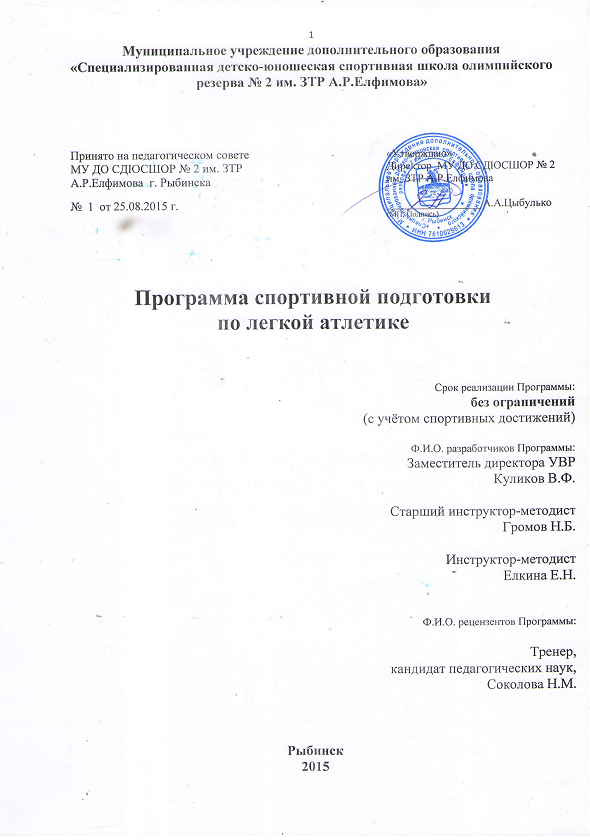 ОглавлениеI. Пояснительная записка1.1. Характеристика вида спортаЛегкая атлетика — олимпийский вид спорта, включающий бег, ходьбу, прыжки и метания. Объединяет следующие дисциплины: беговые виды, спортивную ходьбу, технические виды (прыжки и метания),многоборья, пробеги (бег по шоссе) и кроссы (бег по пересечённой местности). Один из основных и наиболее массовых видов спорта.Легкая атлетика – циклический вид спорта, объединяющий упражнения в ходьбе, беге, прыжках, метаниях и составленных из этих видов многоборьях.Древнегреческое слово «атлетика» в переводе на русский язык – борьба, упражнение. В Древней Греции атлетами называли тех, кто соревновался в силе и ловкости. В настоящее время атлетами называют физически хорошо развитых, сильных людей. Также виды легкой атлетики делят на классические (олимпийские) и неклассические (все остальные). На сегодняшний день в программу Олимпийских игр у мужчин входит 24 вида легкой атлетики, у женщин - 22 вида легкой атлетики, которые разыгрывают самое большое количество олимпийских медалей.Таблица Дисциплины вида спорта – легкая атлетика  (002 000 1611 Я)Отличительные особенности данного вида спорта по обеспечению развития здоровья и совершенствования личностных качествЗанятия циклическими видами спорта оказывают весьма разностороннее влияние на организм человека. Способствуют равномерному развитию мышц, тренируют и укрепляют сердечно-сосудистую, дыхательную и нервную системы, опорно-двигательный аппарат, повышают обмен веществ. Также легкоатлетические упражнения развивают силу, быстроту, выносливость, улучшают подвижность в суставах, способствуют закаливанию организма. Основой легкой атлетики являются естественные движения человека. Популярность и массовость легкой атлетики объясняются общедоступностью и большим разнообразием легкоатлетических упражнений, простотой техники выполнения, возможностью варьировать нагрузку и проводить занятия в любое время года не только на спортивных площадках, но и в естественных условиях. Оздоровительное значение занятий легкой атлетикой усиливается тем, что они большей частью проводятся на открытом воздухе.Множество людей занимаются легкой атлетикой, которая проникла в самые отдаленные уголки земного шара, став одним из популярных видов спорта в мире. Почти все виды спорта, так или иначе, используют упражнения из легкой атлетики для подготовки спортсменов. Во время тренировок и соревнований проводятся научные исследования, которые в дальнейшем помогают развиваться таким наукам, как физиология, биомеханика, спортивная медицина, теория физической культуры и спорта и др.Начиная с раннего возраста, легкоатлетические упражнения широко используются в детских дошкольных учреждениях, школах, средних и высших учебных заведениях. Легкоатлетические упражнения повышают деятельность всех систем организма, способствуют закаливанию, являются одним из действенных факторов профилактики различных заболеваний. Легко дозируемые упражнения могут использоваться как для развития физических качеств спортсменов высокого класса, так и для развития подрастающего поколения, для людей с ослабленным здоровьем, пожилого возраста, в период реабилитации после перенесенных травм и просто для поддержания нормальной жизнедеятельности человеческого организма. Большая роль отведена видам легкой атлетики в физической подготовке призывников и военнослужащих.Спортивные тренировки в легкой атлетике и соревновательная деятельность дают возможность спортсменам реализовать свои потенциальные способности, проявить себя как личность, сформировать характер и оптимальную психическую сферу.Легкую атлетику можно характеризовать как:– вид спорта, где спортсмены показывают результаты на грани человеческих возможностей;– средство восстановления и реабилитации организма;– средство воспитания и развития подрастающего поколения;– учебную дисциплину, способствующую становлению специалиста в области физической культуры и спорта.Специфика организации тренировочного процессаСпортивная подготовка - тренировочный процесс, который - направлен на физическое воспитание и совершенствование спортивного мастерства лиц, проходящих спортивную подготовку,- включает в себя обязательное систематическое участие в спортивных соревнованиях, - подлежит планированию,- осуществляется на основании государственного (муниципального) задания на оказание услуг по спортивной подготовке или договора оказания услуг по спортивной подготовке в соответствии с программами спортивной подготовки.1) Тренировочный процесс подлежит ежегодному планированию в соответствии со следующими сроками:- перспективное планирование (на олимпийский цикл - 4 года), позволяющее определить этапы реализации образовательной программы или программы спортивной подготовки;- ежегодное планирование, позволяющее составить план проведения групповых и индивидуальных тренировочных занятий и промежуточной (итоговой) аттестации обучающихся;- ежеквартальное планирование, позволяющее спланировать работу по проведению индивидуальных тренировочных занятий; самостоятельную работу обучающихся по индивидуальным планам; тренировочные сборы; участие в спортивных соревнованиях и иных мероприятиях;- ежемесячное планирование (не позднее чем за месяц до планируемого срока проведения), инструкторская и судейская практика, а также медико-восстановительные и другие мероприятия.2) Тренировочный процесс, ведется в соответствии с годовым тренировочным планом, рассчитанным на 52 недели.Работа по индивидуальным планам спортивной подготовки осуществляется на этапах совершенствования спортивного мастерства и высшего спортивного мастерства.С учетом специфики вида спорта определяются особенности спортивной подготовки:- комплектование групп и планирование тренировочных занятий (по объему и интенсивности тренировочных нагрузок разной направленности) осуществляются в соответствии с гендерными и возрастными особенностями развития;- в зависимости от условий организации занятий и проведения спортивных соревнований спортивная подготовка осуществляется на основе обязательного соблюдения необходимых мер безопасности в целях сохранения здоровья лиц, проходящих спортивную подготовку.Основными формами осуществления спортивной подготовки являются:3)По результатам индивидуального отбора, необходимо обеспечить спортивную подготовку не менее 30 % от общего количества лиц, зачисленных в спортивную школу.Структура системы многолетней спортивной подготовкиСистема многолетней спортивной подготовки включает:- систему отбора и ориентации по виду спорта, по дисциплине данного вида спорта,- тренировку,- систему соревнований,- оптимизирующую систему сопровождения тренировки.Основные элементы спортивной подготовки:1) Тренировкой (тренировочным процессом или спортивной подготовкой)называется педагогический процесс, направленный на воспитание и совершенствование определённых способностей, обусловливающих готовность спортсмена к достижению наивысших результатов, построенный на основе системы упражнений.Цель: Подготовка к соревнованиям, ориентированная на достижение максимально возможного для спортсмена уровня подготовленности, обусловленная спецификой соревновательной деятельности и гарантирующая достижение планируемых результатов.Задачи: - приобретение соответствующих теоретических знаний;- освоение техники и тактики конкретной спортивной дисциплины;- развитие функциональных возможностей организма, обеспечивающих выступление на соревнованиях с достижением планируемых результатов;- обеспечение необходимого уровня специальной психической подготовленности;- воспитание необходимого уровня моральных и волевых качеств;- приобретение практического опыта, необходимого для эффективной соревновательной деятельности.2) Виды подготовки:Теоретической подготовкой называется процесс усвоения совокупности знаний: методических, медико-биологических, психологических основ тренировки и соревнований, о спортивном инвентаре, оборудовании и др.Технической подготовкой называется процесс овладения системой движений (техникой), ориентированной на достижение максимальных результатов в спортивной дисциплине.Тактической подготовкой называется процесс овладения оптимальных методов ведения состязания.Физической подготовкой называется процесс воспитания физических качеств и развития функциональных возможностей организма, создающих благоприятные условия для совершенствования всех сторон тренировки. Подразделяется на общую (ОФП) и специальную (СФП).ОФП называется развитие функциональных возможностей организма, оказывающих опосредованное влияние на эффективность тренировочного процесса в конкретном виде спорта.Средства ОФП: бег, ходьба на лыжах, плавание, подвижные и спортивные игры, упражнения с отягощениями и др.СФП называется уровень развития функциональных возможностей организма, оказывающих непосредственное влияние на эффективность тренировочного процесса в конкретном виде спорта.Средства СФП: соревновательные и специальные подготовительные упражнения.Психической подготовкой называется система психолого-педагогических воздействий, применяемых с целью формирования и совершенствования свойств личности и психических качеств спортсмена, необходимых для подготовки к соревнованиям и надёжного выступления в них.Таблица Структура многолетней спортивной подготовкиТаблица Уровни тренировочного процессаПостроение многолетней спортивной подготовки в годичных циклах определяется основным макроциклом (Подготовительный период)(Соревновательный период)(Переходный период).ТаблицаСтруктура основного макроциклаПодготовительный период направлен на становление спортивной формы – создание прочного фундамента (общего и специального) подготовки к основным соревнованиям и участия в них, совершенствования спортивной подготовленности.Соревновательный период ориентирован на стабилизацию спортивной формы через дальнейшее совершенствование различных сторон подготовленности, интегральную подготовку, подготовку к основным соревнованиям и участие в них.Переходный период (период временной утраты спортивной формы) направлен на восстановление физического и психического потенциала после интенсивных и больших по объёму тренировочных и соревновательных нагрузок, на подготовку к следующему макроциклу.II. Нормативная частьПродолжительность этапов спортивной подготовки, минимальный возраст лиц для зачисления на этапы спортивной подготовки и минимальное количество лиц, проходящих спортивную подготовку в группах на этапах спортивной подготовки по виду спортаТаблица Процентное распределение общего объёма спортивной подготовки по этапам и видам спортивной подготовкиТаблица Планируемые показатели соревновательной деятельностиТаблица Медицинские, возрастные и психофизические требования к лицам, проходящим спортивную подготовкуВозрастные требования к лицам, проходящим спортивную подготовку.Таблица Занимающиеся, успешно проходящие спортивную подготовку и выполняющие минимальные требования программы спортивной подготовки, до окончания освоения данной программы на соответствующем этапе спортивной подготовки не могут быть отчислены из спортивной школы по возрастному критерию.По решению учредителя в спортивных школах допускается дальнейшее прохождение спортивной подготовки лиц старше 17 лет.Максимальный возраст лиц, проходящих спортивную подготовку на этапе высшего спортивного мастерства, не ограничивается.Для наиболее перспективных выпускников, может быть предоставлена возможность прохождения спортивной подготовки сроком до четырех лет (до 10% от количества обучающихся).Психологические требования к лицам, проходящим спортивную подготовку.Таблица Медицинские требования к лицам, проходящим спортивную подготовку. Лицо, желающее пройти спортивную подготовку, может быть зачислено в организацию, осуществляющую спортивную подготовку, только при наличии документов, подтверждающих прохождение медицинского осмотра в порядке, установленном уполномоченным Правительством РФ, федеральным органом исполнительной власти.Физические нагрузки в отношении лиц, проходящих спортивную подготовку, назначаются тренерами с учетом возраста, пола и состояния здоровья таких лиц и в соответствии с нормативами физической подготовки и иными спортивными нормативами, предусмотренными Федеральными стандартами спортивной подготовки.Предельные тренировочные нагрузкиТаблица Предел продолжительности тренировочного занятия, с учетом возрастных особенностей спортсменовПри проведении более 1-го тренировочного занятия в день суммарная продолжительность занятий не может составлять более 8 академических часов.Таблица Нормативы max объёма тренировочной нагрузки2.6. Минимальный и предельный объем соревновательной деятельностиДля обеспечения непрерывности подготовки к спортивным соревнованиям и активного отдыха (восстановления) спортсменов организуются тренировочные сборы, являющиеся составной частью тренировочного процесса.Таблица Особенности организации и проведения тренировочных сборовТаблица Классификация и количество соревнований.Требования к участию в спортивных соревнованиях спортсменов:- соответствие возраста и пола положению (регламенту) об официальных спортивных соревнованиях и правилам вида спорта легкая атлетика;- соответствие уровня спортивной квалификации положению (регламенту) об официальных спортивных соревнованиях согласно Единой всероссийской спортивной классификации и Правилам вида спорта;- выполнение плана спортивной подготовки;- прохождение предварительного соревновательного отбора;- наличие соответствующего медицинского заключения о допуске к участию в спортивных соревнованиях;- соблюдение общероссийских антидопинговых правил и антидопинговых правил, утвержденных международными антидопинговыми организациями.2.7. Требования к экипировке, спортивному инвентарю и оборудованиюТребования к материально-технической базе и инфраструктуре:- наличие: тренировочного спортивного зала, тренажерного зала, раздевалок, душевых, медицинского кабинет;- обеспечение: оборудованием и спортивным инвентарем, необходимым для прохождения спортивной подготовки, спортивной экипировкой, проезда к месту проведения спортивных мероприятий и обратно, питанием и проживанием в период проведения спортивных мероприятий, медицинского обеспечения лиц, проходящих спортивную подготовку;- организацию систематического медицинского контроля.Таблица Обязательные оборудование и спортивный инвентарьТаблица Спортивный инвентарь, передаваемый в индивидуальное пользованиеТаблица Спортивная экипировка, передаваемая в индивидуальное пользование2.8. Требования к количественному и качественному составу групп подготовкиТаблица Количественный состав группыТаблица Качественный состав группы2.9. Объем индивидуальной спортивной подготовкиРабота по индивидуальным планам спортивной подготовки осуществляется на этапах ССМ и ВСМ. Для проведения занятий на этих этапах кроме основного тренера (тренера-преподавателя) по виду спорта допускается привлечение дополнительно второго тренера (тренера-преподавателя) по общефизической и специальной физической подготовке при условии их одновременной работы с лицами, проходящими спортивную подготовку.III. Методическая часть3.1. Рекомендации по проведению тренировочных занятийПродолжительность одного тренировочного занятия при реализации образовательных программ в области физической культуры и спорта, а также программ спортивной подготовки, рассчитывается в академических часах с учетом возрастных особенностей и этапа (периода) подготовки занимающихся и не может превышать:- на этапе начальной подготовки - 2 часов;- на тренировочном этапе (этапе спортивной специализации) - 3 часов;- на этапе совершенствования спортивного мастерства - 4 часов;- на этапе высшего спортивного мастерства - 4 часов.При проведении более одного тренировочного занятия в один день суммарная продолжительность занятий не может составлять более 8 академических часов.Методические принципы:1) Направленность на максимально возможные достижения.Направленность на максимально возможные (высшие) достижения реализуется при использовании наиболее эффективных средств и методов спортивной подготовки, поэтапном усложнении тренировочного процесса и соревновательной деятельности, оптимизации бытового режима спортсменов, применении оптимальной системы питания, отдыха и восстановления.2) Программно-целевой подход к организации спортивной подготовки.Данный принцип выражается в прогнозировании спортивного результата и его составляющих, моделировании основных сторон соревновательной деятельности, уровня подготовленности (физической, технической, тактической, психической, теоретической), структуры тренировочного и соревновательного процесса в различных циклах, составлении конкретных программ спортивной подготовки на различных этапах и их реализации, внесении коррекций, обеспечивающих достижение конечной целевой установки - побед на определенных спортивных соревнованиях, достижении конкретных спортивных результатов.3) Индивидуализация спортивной подготовки.Процесс спортивной подготовки должен строиться с учетом индивидуальных особенностей конкретного спортсмена, его пола, возраста, функционального состояния, спортивного мастерства.4) Единство общей и специальной спортивной подготовки.На основе общей физической подготовки, заложенной на начальных этапах многолетней подготовки спортсмена, должно происходить увеличение доли специализированных упражнений в общем объеме тренировочных средств.5) Непрерывность и цикличность процесса подготовки.Спортивная подготовка строится как круглогодичный и многолетний взаимосвязанный процесс. Цикличность спортивной подготовки проявляется в необходимости систематического тренировочного процесса и одновременного изменения их содержания в соответствии с закономерностями тренировочного процесса и этапов спортивной подготовки.6) Возрастание нагрузок.Правильное использование нагрузок и воздействий в процессе подготовки спортсмена основывается на принципе их возрастания, где объемы и способы (постепенность, ступенчатость, волнообразность) возрастания нагрузок определяются в зависимости от этапа подготовки, возраста и спортивного мастерства спортсмена.7) Взаимосвязанность спортивной подготовки и соревновательной деятельности.Рациональное построение процесса подготовки спортсмена предполагает его строгую направленность на формирование календаря соревновательной деятельности, обеспечивающей эффективное выступление спортсмена на спортивных соревнованиях соответствующего уровня.3.2. Требования к технике безопасности в условиях тренировочных занятий и соревнованийЛицо, проходящее спортивную подготовку, обязано:- своевременно проходить медицинские осмотры, предусмотренные в соответствии с настоящим ФЗ, - выполнять по согласованию с тренером указания врача;- незамедлительно сообщать руководителям или иным ответственным должностным лицам организации, осуществляющей спортивную подготовку, либо своему тренеру, о возникновении при прохождении спортивной подготовки ситуаций, представляющих угрозу жизни или здоровью этого лица либо жизни или здоровью иных лиц, в том числе о неисправностях используемых оборудования и спортивного инвентаря, заболеваниях и травмах, а также о нарушениях общественного порядка при прохождении спортивной подготовки;Спортсмены обязаны:- соблюдать требования безопасности во время участия в физкультурных мероприятиях и спортивных мероприятиях, тренировочных мероприятиях и при нахождении на объектах спорта;- соблюдать антидопинговые правила;- предоставлять информацию о своем местонахождении в соответствии с общероссийскими антидопинговыми правилами в целях проведения допинг-контроля;- не принимать участие в азартных играх в букмекерских конторах и тотализаторах путем заключения пари на официальные спортивные соревнования по виду или видам спорта, по которым они участвуют в соответствующих официальных спортивных соревнованиях;- соблюдать санитарно-гигиенические требования, медицинские требования, регулярно проходить медицинские обследования в целях обеспечения безопасности занятий спортом для здоровья.3.3. Рекомендуемые объемы тренировочных и соревновательных нагрузокТаблица Распределение в академических часах общего объёма спортивной подготовкипо этапам и видам спортивной подготовки.Расчёт проводится по формуле vчас=Vчас0,01p,где V - общий объём, v - часть общего объёма, р – соответствующее этой части число %.3.4. Рекомендации по планированию спортивных результатов.Таблица Нормы и условия их выполнения по виду спорта легкая атлетика 3.5. Требования к организации и проведению врачебно-педагогического, психологического контроля3.5.1. Текущие медицинские наблюдения и периодические медицинские обследования спортсменов (далее - ТМН)ТМН за спортсменами осуществляются постоянно для оперативного контроля состояния их здоровья и динамики адаптации организма к тренировочным нагрузкам.Задачи ТМН:- индивидуализация и повышение эффективности процесса подготовки и восстановительных мероприятий;- определение уровня функциональной подготовленности (главным образом, степени выраженности отставленных постнагрузочных изменений в функциональном состоянии ведущих органов и систем), внесение коррекции в индивидуальные планы подготовки с учетом данных о состоянии здоровья;- определение допуска спортсмена по состоянию здоровья к тренировочным занятиям и соревнованиям;- назначение рекомендаций по повышению адаптационных возможностей, проведению профилактических, лечебных и комплексных реабилитационных мероприятий.Проведение ТМН осуществляется специалистами по лечебной физкультуре и спортивной медицине.В ходе ТМН независимо от специфики выполняемых тренировочных нагрузок оценивается функциональное состояние: центральной нервной системы (ЦНС); вегетативной нервной системы; сердечно-сосудистой системы; опорно-двигательного аппарата.При выполнении нагрузок, направленных на развитие выносливости, контролируются: морфологический и биохимический состав крови; кислотно-щелочное состояние крови; состав мочи.При выполнении скоростно-силовых нагрузок контролируется функциональное состояние нервно-мышечной системы.При выполнении сложно-координационных нагрузок контролируются: функциональное состояние нервно-мышечного аппарата; функциональное состояние анализаторов (двигательного, вестибулярного (результаты вращательных проб), зрительного.Заключение по итогам ТМН включает: комплексный анализ проведенного обследования спортсменов, на основании которого оценивают: уровень функционального состояния и общей работоспособности; уровень срочного и отставленного тренировочного эффекта физических нагрузок; заключение о проведенном ТМН спортсменов и подготовка соответствующей документации.На основании заключения составляются индивидуальные рекомендации: по коррекции тренировочного процесса; по лечебным и профилактическим мероприятиям; по применению выборочных методов восстановления функций отдельных систем; по коррекции плана медико-биологического обеспечения.3.5.2. Этапное (периодическое) медицинское обследование спортсменов (далее - ЭО)Проводится на различных этапах спортивной подготовки, а также после кратковременных нетяжелых заболеваний. В период соревнований может осуществляться в сокращенном объеме с учетом необходимости и поставленных задач.Основная цель ЭО - оценка при допуске к занятиям физической культурой и спортом состояния здоровья, уровня физического развития, функциональных возможностей систем организма и общей физической работоспособности.В зависимости от специфики вида спорта, а также с учетом индивидуальных особенностей спортсмена составляется программа ЭО, согласно которой ЭО проводится не реже 4-х раз в год в зависимости от количества этапов подготовки в течение годичного цикла.В процессе ЭО производится определение уровня здоровья, физической работоспособности и подготовленности спортсменов после завершения определенного этапа подготовки.Регистрируются: общая физическая работоспособность; функциональные возможности ведущих для избранного вида спорта систем организма; специальная работоспособность.Специалисты по лечебной физкультуре и спортивной медицине на основании медицинской документации, состояния здоровья спортсмена и рекомендаций тренера и врача команды определяет порядок и уровень обследования в зависимости от вида спорта, уровня спортивного мастерства, состояния здоровья и физического развития спортсмена.К ведущим функциональным системам, определяющим уровень спортивных достижений, относятся:- системы, ответственные за сохранение гомеостаза; сердечно-сосудистая система, дыхательная система; центральная нервная система; нервно-мышечный аппарат, при выполнении циклической работы большой и субмаксимальной мощности;- сердечно-сосудистая система, дыхательная система; эндокринная система; центральная нервная система, при выполнении циклической работы умеренной мощности;- центральная нервная система; нервно-мышечный аппарат; сенсорные системы, при выполнении ациклических упражнений различных видов.После проведения обследований выдается индивидуальное заключение, включающее в себя сведения о состоянии здоровья, физическом развитии, физической работоспособности, проведенных обследованиях, и допуск к дальнейшим занятиям спортом.При выявлении патологии спортсмен получает рекомендации по дальнейшему обследованию и реабилитации или направляется в медицинскую организацию.3.5.3. Врачебно-педагогический контроль (далее - ВПН)ВПН за лицами, занимающимися спортом, заключаются в осуществлении совместного контроля специалистами по лечебной физкультуре и спортивной медицине и тренером за ходом тренировочного процесса спортсмена.В процессе ВПН специалистами по лечебной физкультуре и спортивной медицине определяются функциональные особенности организма спортсмена, особенности реакций в различные периоды тренировки, перед, во время и после соревнований, в период восстановления.ВПН проводятся:- в процессе тренировки спортсменов для определения уровня готовности и оценки эффективности принятой методики тренировки;- при организации занятий в целях определения правильной системы занятий;- при необходимости решения вопроса о возможности ранней спортивной специализации.На основании данных ВПН специалистами по лечебной физкультуре и спортивной медицине оценивается степень соответствия процесса занятий уровню состояния здоровья спортсмена, его физическому развитию и тренированности и дать рекомендации по режиму и методике тренировки.Целью проведения ВПН является определение уровня адаптации спортсмена к физическим нагрузкам в условиях спортивной тренировки и разработка индивидуализированных планов по восстановлению или повышению работоспособности на основе текущих наблюдений.Задачи ВПН:- санитарно-гигиеническая оценка мест проведения занятий спортом в соответствии с требованиями: температура и влажность воздуха, освещенность и размеры помещения, оснащенность оборудованием;- выявление соответствия занятия установленным гигиеническим и физиологическим нормам;- исследование влияния тренировочных и соревновательных нагрузок на организм физкультурника или спортсмена;- оценка организации и методики проведения тренировок;- определение функционального состояния и тренированности спортсмена;- предупреждение спортивного травматизма;- разработка рекомендаций относительно текущего и перспективного планирования тренировок;- санитарно-просветительная работа со спортсменами (проводятся разъяснения по режиму дня, рациональному использованию факторов закаливания, значению самоконтроля спортсмена, сбалансированному питанию).ВПН проводятся на тренировочных занятиях, на тренировочных сборах согласно плану, составленному специалистами по лечебной физкультуре и спортивной медицине и тренером.ВПН осуществляют специалисты, имеющие соответствующую подготовку и сертификаты по специальности «лечебная физкультура и спортивная медицина», медицинские сестры, работающие в отделениях спортивной медицины ВФД (центров лечебной физкультуры и спортивной медицины) по плану, согласованному со специалистами по лечебной физкультуре и спортивной медицине. Анализ результатов ВПН, проведенных средним медицинским персоналом, осуществляется специалистами по лечебной физкультуре и спортивной медицине отделений спортивной медицины муниципальных и областных ВФД.ВПН проводятся в несколько этапов:1-й этап: определение условий в местах проведения занятий (температура, влажность воздуха, состояние мест занятий, спортивного инвентаря, одежды и обуви занимающихся, наличие необходимых защитных приспособлений), оценка правильности комплектования групп занимающихся (возраст, пол, здоровье, уровень подготовленности);2-й этап: изучение плана проведения занятия, объема и интенсивности нагрузки, последовательности упражнений, характера вводной и заключительной частей, проведение хронометража работы обследуемых;3-й этап: изучение исходного состояния, реакции на нагрузку и течение процессов восстановления обследуемого физкультурника или спортсмена;4-й этап: составление «физиологической» кривой тренировочного занятия, отражающей различную степень воздействия на организм, и схемы построения занятий;5-й этап: анализ полученных данных врачебно-педагогических наблюдений с тренером (преподавателем) для внесения необходимых корректив в план тренировок (занятий). Определение сроков повторных и дополнительных обследований (при наличии отклонений в состоянии здоровья).На основании проведенного исследования составляются врачебные рекомендации по режиму тренировки (занятия).Врачебное заключение обсуждается с тренерами, а также с самим спортсменом. Специалисты по лечебной физкультуре и спортивной медицине своевременно информирует тренера обо всех изменениях, произошедших в состоянии спортсмена.На основании результатов тренер со специалистами по лечебной физкультуре и спортивной медицине планирует тренировочный процесс, участвует в составлении перспективных и текущих планов тренировки (занятия), обращая внимание на обеспечение индивидуального подхода. По результатам текущих наблюдений вносятся соответствующие коррективы в планы тренировочного процесса.3.5.4. Углубленное медицинское обследование спортсменов (далее - УМО)УМО спортсмена проводится в целях получения наиболее полной и всесторонней информации о физическом развитии, оценке состояния здоровья, функциональном состоянии организма спортсмена и показателях его физической работоспособности, для чего составляется программа обследования спортсмена, включающая:- проведение морфометрического обследования;- проведение общего клинического обследования;- проведение лабораторно-инструментального обследования;- оценка уровня физического развития;- оценка уровня полового созревания;- проведение исследования и оценка психофизиологического и психоэмоционального статуса;- оценка влияния повышенных физических нагрузок на функцию органов и систем организма;- выявление пограничных состояний как факторов риска возникновения патологии (в том числе угрозы жизни) при занятиях спортом;- выявление заболеваний (в том числе хронических в стадии ремиссии) и патологических состояний, являющихся противопоказаниями к занятиям спортом;- прогнозирование состояния здоровья при регулярных занятиях с повышенными физическими нагрузками;- определение целесообразности занятий избранным видом спорта с учетом установленного состояния здоровья и выявленных функциональных изменений;- медицинские рекомендации по планированию и коррекции тренировочного процесса в годовом цикле тренировок с учетом выявленных изменений в состоянии здоровья.По результатам УМО оценивается адекватность нагрузки на организм спортсмена, соответствие предъявляемой нагрузки функциональным возможностям организма спортсменов, правильности режима применения нагрузок, с целью его допуска к занятиям спортом и к участию в соревнованиях.УМО спортсменов проводится на всех этапах многолетней подготовки спортсменов.Зачисление в группы НП проводится на основании заключения о состоянии здоровья от специалистов по лечебной физкультуре и спортивной медицине отделений (кабинетов) спортивной медицины амбулаторно-поликлинических учреждений, врачебно-физкультурных диспансеров (центров лечебной физкультуры и спортивной медицины).УМО занимающихся в группах начальной подготовки (2-й и 3-й год обучения) проводится в отделениях (кабинетах) спортивной медицины амбулаторно-поликлинических учреждений, врачебно-физкультурных диспансерах (центрах лечебной физкультуры и спортивной медицины).УМО зачисленных в группы Т(СС) проводится не менее 2-х раз в год специалистами по лечебной физкультуре и спортивной медицине отделений (кабинетов) спортивной медицины амбулаторно-поликлинических учреждений, врачебно-физкультурных диспансеров (центров лечебной физкультуры и спортивной медицины).УМО проводится на основании программы, включающей унифицированный перечень видов и объемов медицинских исследований. Виды и объемы медицинских исследований программы УМО определяются с учетом жалоб, анамнеза жизни, спортивного анамнеза, возраста, направленности тренировочного процесса, вида спорта, уровня квалификации спортсмена.УМО занимающихся в группах ССМ и группах ВСМ проводится не реже 2-х раз в год специалистами по лечебной физкультуре и спортивной медицине отделений спортивной медицины амбулаторно-поликлинических учреждений, врачебно-физкультурных диспансеров (центров лечебной физкультуры и спортивной медицины).Программа УМО составляется в зависимости от этапов подготовки спортсменов.1-й этап: Положением об организации медицинского обследования лиц, занимающихся спортом1. Целью медицинского осмотра (обследования) для допуска к занятиям и к участию в спортивных соревнованиях является определение состояния здоровья, оценка уровня его физического развития и функциональных возможностей с целью его допуска к занятиям спортом.2. Задачи медицинского осмотра (обследования) для допуска к занятиям спортом:- оценка уровня физического развития;- определение уровня общей тренированности;- выявление пограничных состояний как факторов риска возникновения патологии (в том числе угрозы жизни) при занятиях спортом;- выявление заболеваний (в том числе хронических в стадии ремиссии) и патологических состояний, являющихся противопоказаниями к занятиям спортом;- определение целесообразности занятий избранным видом спорта с учетом установленного состояния здоровья и выявленных функциональных изменений;- определение медицинских рекомендаций по планированию занятий спортом с учетом выявленных изменений в состоянии здоровья.3. Обследование лиц, занимающихся видами спорта, проводится на основании программы, виды и объем медицинских исследований определяются с учетом: пола; возраста; сбора анамнеза жизни и спортивного анамнеза; уровня физического развития; уровня полового созревания (для детей и юношей); осмотров врачей-специалистов: травматолога-ортопеда, хирурга, невролога, оториноларинголога, офтальмолога, кардиолога, акушера-гинеколога и других врачей-специалистов в соответствии с медицинскими показаниями; исследований электрофизиологических показателей (ЭКГ, в том числе с нагрузочными пробами); ЭХО-кардиографических исследований, в том числе с нагрузкой; рентгенографических исследований органов грудной клетки; клинических анализов крови и мочи; осмотра специалистов по лечебной физкультуре и по спортивной медицине.По результатам медицинского осмотра (обследования) специалистами по лечебной физкультуре и по спортивной медицине составляется медицинское заключение, где функциональное состояние оценивается как недостаточное, удовлетворительное, вполне удовлетворительное или хорошее.На основании медицинского заключения специалистами по лечебной физкультуре и по спортивной медицине определяется принадлежность к функциональной группе:1 группа - возможны занятия спортом без ограничений и участие в соревнованиях,2 группа - возможны занятия физической культурой с незначительными ограничениями физических нагрузок без участия в соревнованиях,3 группа - возможны занятия физической культурой со значительными ограничениями физических нагрузок,4 группа - возможны занятия лечебной физической культурой.По результатам медицинского осмотра (обследования) даются рекомендации о необходимости дополнительного обследования. Лица, отнесенные к 3 и 4 группам, подлежат дополнительному обследованию не реже 1 раза в 3 месяца.Результаты медицинского осмотра (обследования) заносятся во врачебно-контрольную карту спортсмена или во врачебно-контрольную карту диспансерного наблюдения спортсмена.2-й этап: На данном этапе определяются:- возрастная группа с учетом возрастной морфологии и физиологии: средний школьный период 11 - 14 лет; старший школьный период 14 - 18 лет; юношеский возраст 12 - 15 лет; юниорский возраст 18 - 21 год;- соответствие возрастных сроков допуска к занятиям определенным видом спорта;- наличие заболеваний и патологических состояний, препятствующих допуску к занятиям спортом;- определение факторов риска возникновения патологических состояний (в том числе угроза жизни);- уровень физического развития, учитывающий характеристики, отражающие процессы роста, формирования и зрелости тех или иных систем организма;- уровень полового созревания, учитывающий биологический возраст и оценивающийся по степени развития вторичных половых признаков.3-й этап: На этом этапе определяются:- наличие заболеваний и патологических состояний, препятствующих допуску к занятиям спортом;- определение факторов риска возникновения патологических состояний (в том числе угроза жизни);- уровень полового созревания;- особенности физического развития к моменту обследования;- изменение параметров физического развития в зависимости от направленности тренировочного процесса, спортивного мастерства и этапа тренировочного процесса;- уровень функционального состояния организма;- рекомендации по поддержанию уровня здоровья спортсмена;- рекомендации по коррекции тренировочного процесса в зависимости от выявленных изменений.4-й и 5-й этапы: На данных этапах определяются:- наличие заболеваний и патологических состояний, препятствующих допуску к занятиям спортом;- определение факторов риска возникновения патологических состояний (в том числе угроза жизни);- степень развития вторичных половых признаков;- особенности физического развития к моменту обследования;- изменение параметров физического развития в зависимости от направленности тренировочного процесса, спортивного мастерства и этапа тренировочного процесса;- уровень функционального состояния организма;- рекомендации по поддержанию уровня здоровья спортсмена;- рекомендации по коррекции тренировочного процесса в зависимости от выявленных изменений.Данные обследований заносятся во врачебно-контрольную карту спортсмена или во врачебно-контрольную карту диспансерного наблюдения спортсмена.3.6. Программный материал для практических занятий по каждому этапу спортивной подготовки с разбивкой на периоды подготовки3.7.Система психологического сопровождения тренировочного процесса.3.7.1.. Психорегуляция - регуляция психических состоянийВиды регуляции: гетерорегуляция - вмешательство извне и саморегуляция. Основные причины использования психорегуляции:Коррекция динамики усталостиОсновное назначение - щадящий режим нагрузок. Дополнительные рекомендации: - смена деятельности;- строгое соблюдение режима нагрузок и отдыха;- внушение и самовнушение сна и сноподобных состояний;- обучение спортсмена рациональным приемам отдыха при кратковременных паузах, предусмотренных регламентом соревнований;- электроанальгезия;- специальные пленэрные аудио- и видеосеансы.Снятие избыточного психического напряжения.Стратегия десенсибилизации - снижение чувствительности к воздействиям, вызвавшим неадекватное психическое напряжение, устранение объективных причин стрессового состояния. Основные причины избыточного психического напряжения: Предстартовая лихорадка, вызываемая: непосильностью задач или командных установок, переоценкой собственных сил и возможностей, заражением нервозностью окружения, обстановки, и т.п.Наиболее эффективно сочетание гипносуггестивных воздействий и электроанальгезии как отвлекающего фактора. Избыточное волнение в ходе соревнования.Основное средство – саморегуляция - воздействие на самого себя с помощью слов, мысленных представлений и их сочетание. Эффективность зависит от владения арсеналом приемов, адаптированных к условиям соревнований данного вида спорта.Виды саморегуляции:- самоубеждение - воздействие на самого себя с помощью логически обоснованных доводов;- самовнушение - воздействия, основанный на доверии к источнику, когда информация принимается без доказательства.Виды саморегуляционных тренировок: 1) Аутогенная тренировка – воздействие самовнушением на своё психофизическое состояние.Метод, отличающийся простотой приёмов с общим седативным эффектом, предложен немецким психиатром и психотерапевтом Иоганном Шульцем (1884-1970) в 1932 г. Достоинства метода:- повышает скорость сенсомоторного регулирования, способствует концентрации внимания и повышению эмоциональной устойчивости, стабилизации настроения и поведенческих реакций, нормализации сна, снижению тревожности, внутренней напряженности, развитию уверенности в себе, улучшению социальной адаптации и общительности;- увеличивает способности к психофизиологической мобилизации резервных возможностей личности и организма человека.- краткосрочный отдых в аутогенном расслаблении ведет к быстрому восстановлению сил и снижает развитие утомления при значительных физических нагрузках.Причины применения аутогенной тренировки спортсменами:- устранение страха, эмоциональной напряженности, чувства тревоги, психогенного беспокойства, волнения во время соревнований;- регуляция сна;- краткосрочный отдых;- активизация сил организма;- укрепление воли, коррекция поведения, мобилизация личностных ресурсов.2) Психурегулирующая тренировка - вариант аутогенной тренировки (не применяются формулы, вызывающие чувство тяжести в конечностях), адаптированной к условиям занятий данным видом спорта. Ориентирована на управление уровнем психического напряжения.3) Психомышечная тренировка направлена на совершенствование двигательных представлений за счет сосредоточения внимания и обеспечения сознательного контроля движений. Используются разработки различных школ психотренинга, в частности, дыхательные упражнения, максимальное изометрическое напряжение мышц и покой после него.4) Идеомоторная тренировка - осознанный триумвират представлений: - представление идеального движения (комплекса движений) – программирование; - представления, сопровождающие освоение навыка - тренировка; - представления о возможной коррекции, контроле движений и связях отдельных элементов - регуляция.Механизм воздействия - за счет использования мышечного потенциала происходит неосознанная и невидимая иннервация мышц, импульсная структура которой соответствует ощущаемым, представляемым или воображаемым движениям.Действенное улучшение результативности спортивной подготовки может быть достигнуто только при сочетании идеомоторной и физической тренировки. Идеомоторный метод при правильной организации может существенно повысить «мышечную выносливость», спортивную работоспособность, способствовать сохранению техники сложных упражнений после перерыва в тренировках и эффективнаен при психорегуляции эмоциональных состояний спортсменов перед соревнованиями.Преодоление состояния фрустрации.Причина состояния фрустрации – непреодолимая разница между желаемым и реально достижимым. В сочетании с утомлением и стрессом представляет значительную опасность, как для спортивных результатов, так и для здоровья спортсмена.Стратегия - быстрый переход - от анализа ситуации – устранения негативной реакции на неудачу и внушение спортсмену уверенности в своих силах,- к энергичным действиям по достижению цели. Основное средство – саморегуляция. 3.7.2. Релаксация - состояние покоя, связанное с полным или частичным мышечным расслаблением.Виды: долговременная или кратковременная, непроизвольная (во время сна) или произвольная (при обучении расслаблению). Стресс - это напряжение, как физиологическое, так и психологическое, а релаксация, - состояние, противоположное напряжению, поэтому навыки быстрого расслабления позволяют эффективно снижать уровень стресса.Преимущества релаксации перед транквилизатороми. - можно эффективно расслабиться за 0,5 мин, а таблетки начинают действовать через 20-30 мин после их приёма;- не вызывает побочных эффектов, свойственных транквилизаторам - заторможенности, рассеянности, ухудшения концентрации внимания, снижения работоспособности и т.д., а релаксация улучшает эти показатели.- в отличие от транквилизаторов, не вызывает зависимости, которая сама по себе может стать более тяжёлой проблемой, чем та, для устранения которой были назначены транквилизаторы.Самый надёжный для спортсменов - метод нервно-мышечной релаксации американского невролога Эдмунда Джекобсона (1888-1983), ориентированный на использование взаимосвязи отрицательных эмоций с напряжением мышц. Задачи:- научиться целенаправленно расслаблять все мышцы в максимально удобных, комфортных условиях, при отсутствии помех;- освоить навыки устранения избыточного напряжения в мышцах в обычных повседневных условиях и на тренировках;- внимательно наблюдая за собой, определить, какие мышцы напрягаются при волнении, страхе, тревоге, смущении, беспокойстве, раздражение, и научиться мысленной командой расслаблять их. 3.7.3. Другие методикиВ спортивной деятельности с психогигиеническими целями используется ряд других методик: - наивная психорегуляция: талисманы, ритуалы, разминки и т.п., - музыкальное сопровождение и функциональная музыка, - дыхательные упражнения, - специальные психорегулируюшие комплексы физических упражнений,- пр.3.8. Планы применения восстановительных средствЦелью восстановительных мероприятий после интенсивных физических нагрузок является поддержание и повышение функционального состояния и спортивной формы спортсмена в любой заданный отрезок времени, тренирующегося в соответствии с циклом тренировочного процесса и выступающего на соревнованиях в соответствии с календарным планом проведения соревнований различного уровня.В составлении программы восстановительных мероприятий принимают участие тренер, врач, врач-клинический фармаколог, биомеханик, врач-физиотерапевт, массажист, врач-диетолог, врач-рефлексотерапевт, медицинский психолог, специалисты по медицинским профилям, в соответствии с медицинскими показаниями.Для проведения восстановительных мероприятий используются возможности медицинского кабинета организации, врачебно-физкультурного диспансера, центра лечебной физкультуры и спортивной медицины, отделения реабилитации медицинской организации.Оказание медицинской помощи при проведении восстановительных мероприятий после интенсивных физических нагрузок в спорте, после перенесенных заболеваний и травм у спортсменов проводится с учетом определения объема и характера диагностических и восстановительных мероприятий и зависит от характера, объема повреждения, сроков заболевания и этапа спортивной подготовки.Диагностика последствий повреждений и заболеваний у спортсменов включает, наряду с клиническими, инструментальными и лабораторными методами, оценку нарушения функции пораженного органа или системы, в том числе с использованием инструментальных методов функциональной диагностики, биомеханического обследования в части изменения общей и специальной работоспособности, изменения функции спортсмена, пострадавшей в результате заболевания или травмы, актуальной для осуществления спортивной деятельности.Необходимым условием восстановления спортсмена при заболеваниях и повреждениях является адекватный его функциональному статусу и учитывающий специфику вида спорта двигательный режим и иные виды физических нагрузок на всех этапах восстановления. Для реализации этого условия составляется индивидуальная программа реабилитации спортсмена, в которой учитывается клиническое течение заболевания или повреждения, функциональный статус и вид спорта.Программа реабилитации спортсмена составляется совместно врачами-специалистами (учитывается характер патологии): специалистами по лечебной физкультуре и спортивной медицине, врачом по функциональной диагностике, врачом-физиотерапевтом (по медицинским показаниям), мануальным терапевтом (по медицинским показаниям), рефлексотерапевтом (по медицинским показаниям), психотерапевтом (по медицинским показаниям), врачом-профпатологом (по медицинским показаниям), травматологом-ортопедом (по медицинским показаниям) и тренером спортсмена. Для оценки функционального статуса в процессе восстановления могут привлекаться врачи-специалисты по лабораторной диагностике, лучевой и ультразвуковой диагностике.3.9. Планы антидопинговых мероприятийДопингом в спорте признается нарушение антидопингового правила, в том числе использование или попытка использования субстанции и (или) метода, включенных в перечни субстанций и (или) методов, запрещенных для использования в спорте (далее также - запрещенная субстанция и (или) запрещенный метод).Предотвращение допинга в спорте и борьба с ним осуществляются в соответствии с общероссийскими антидопинговыми правилами, утвержденными федеральным органом исполнительной власти в области физической культуры и спорта, и антидопинговыми правилами, утвержденными международными антидопинговыми организациями (далее также - антидопинговые правила).Нарушением антидопингового правила являются одно или несколько следующих нарушений:- использование или попытка использования спортсменом запрещенной субстанции и (или) запрещенного метода;- наличие запрещенных субстанций либо их метаболитов или маркеров в пробе, взятой в соревновательный период или во внесоревновательный период из организма спортсмена, а также из организма животного, участвующего в спортивном соревновании;- отказ спортсмена явиться на взятие пробы, неявка спортсмена на взятие пробы без уважительных причин после получения уведомления в соответствии с антидопинговыми правилами или уклонение иным образом спортсмена от взятия пробы;- нарушение требований антидопинговых правил, касающихся доступности спортсмена для взятия у него проб во внесоревновательный период, в том числе непредоставление информации о его местонахождении и его неявка для участия в тестировании;- фальсификация или попытка фальсификации элемента допинг-контроля;- обладание запрещенными субстанциями и (или) запрещенными методами без разрешения на их терапевтическое использование, выдаваемого в соответствии с Международным стандартом для терапевтического использования запрещенных субстанций Всемирного антидопингового агентства;- распространение запрещенной субстанции и (или) запрещенного метода;- использование или попытка использования запрещенной субстанции в отношении спортсмена, либо применение или попытка применения в отношении его запрещенного метода, либо иное содействие, связанное с нарушением или попыткой нарушения антидопинговых правил.Не допускаются нарушение антидопинговых правил спортсменами, а также тренерами, специалистами по спортивной медицине, иными специалистами в области физической культуры и спорта в отношении спортсменов, запрещенной субстанции и (или) запрещенного метода. Факт использования запрещенной субстанции и (или) запрещенного метода спортсменом, подтверждается только результатами исследований, проведенных в лабораториях, аккредитованных Всемирным антидопинговым агентством.Меры по предотвращению допинга в спорте и борьбе с ним включают в себя:- установление ответственности спортсменов, тренеров, иных специалистов в области физической культуры и спорта за нарушение антидопинговых правил;- предупреждение применения запрещенных субстанций и (или) запрещенных методов;- включение в дополнительные образовательные программы образовательных организаций, осуществляющих деятельность в области физической культуры и спорта, разделов об антидопинговых правилах, о последствиях допинга в спорте для здоровья спортсменов, об ответственности за нарушение антидопинговых правил;- проведение научных исследований, направленных на предотвращение допинга в спорте и борьбу с ним;- проведение научных исследований по разработке средств и методов восстановления работоспособности спортсменов;3.10. Планы инструкторской и судейской практикиОдной из задач СДЮСШОР является подготовка учащихся к роли помощника тренера, инструкторов и участие в организации и проведении спортивных соревнований в качестве судьи.Решение этих задач целесообразно начинать на УТ-этапе и продолжать тренерско-судейскую практику на последующих этапах подготовки. Занятия следует проводить в форме бесед, семинаров, самостоятельного изучения литературы, практических занятий. Учащиеся учебно-тренировочного этапа должны овладеть принятой в виде спорта терминологией и командным языком для построения, отдачи рапорта, проведения строевых и порядковых упражнений; овладеть основными методами построения тренировочного занятия: разминкой, основной и заключительной частью. Овладение обязанностями дежурного по группе (подготовка мест занятий, получение необходимого инвентаря и оборудования и сдача его после окончания занятия). Во время проведения занятий необходимо развивать способность учащихся наблюдать за выполнением упражнений, технических приемов другими учениками, находить ошибки и исправлять их. Занимающиеся должны научиться вместе с тренером проводить разминку, участвовать в судействе. Привитие судейских навыков осуществляется путем изучения правил соревнований, привлечения учащихся к непосредственному выполнению отдельных судейских обязанностей в своей и других группах, ведения протоколов соревнований.Во время обучения на УТ-этапе необходимо научить занимающихся самостоятельному ведению дневника: вести учет тренировочных и соревновательных нагрузок, регистрировать результаты спортивного тестирования, анализировать выступления в соревнованиях.Учащиеся этапа спортивного совершенствования и высшего спортивного мастерства должны уметь подбирать основные упражнения для разминки и самостоятельно проводить ее по заданию тренера, правильно демонстрировать технику выполнения рывковых и толчковых упражнений, замечать и исправлять ошибки при выполнении упражнений другими учащимися, помогать занимающимся младших возрастных групп в разучивании отдельных упражнений. Необходимо уметь самостоятельно составлять конспект занятия и комплексы тренировочных занятий для различных частей урока: разминки, основной и заключительной частей; проводить учебно-тренировочные занятия в ГНП.Принимать участие в судействе в детско-юношеских спортивных и общеобразовательных школах в роли ассистента, судьи, секретаря; в городских соревнованиях - в роли судьи, секретаря.Для этапа спортивного совершенствования и высшего спортивного мастерства итоговым результатом является выполнение требований на присвоение звания инструктора по спорту и судейского звания судьи по спорту 1-й категории.IV. Система контроля и зачетные требования4.1. Критерии подготовки лиц, проходящих спортивную подготовку, на каждом этапе спортивной подготовки, с учетом возраста и влияния физических качеств и телосложения на результативность в виде спорта10—12 лет.Увеличение роста и веса, выносливости, жизненной емкости легких идет довольно равномерно и пропорционально.Костная система находится в стадии формирования: - окостенение позвоночника, грудной клетки, таза, конечностей не завершено, и в костной системе много хрящевой ткани, поэтому необходимо неустанно заботиться о правильной позе, осанке, походке обучающихся;- окостенения кисти и пальцев не завершено, поэтому мелкие и точные движения пальцев и кисти руки затруднительны и утомительны. Мышцы еще слабы, особенно мышцы, спины, и не могут долго поддерживать тело в правильном положении, что может привести к плохой осанке и искривлению позвоночника, поэтому очень важны повседневные систематические специальные физические упражнения. В этом возрасте большое место занимает игра, содержание которой содержит действия и поступки, позволяющие воспитывают такие качества, как ловкость, сила, быстрота и координация движений, выдержка, настойчивость, смелость. 12-15 лет Самым важным фактом является половое созревание - появляться различия в развитии мальчиков и девочек. Девочки заметно прибавляют в весе и росте, но уступают мальчикам в силе, скорости и выносливости. После 14—15 лет девочки растут медленнее, а мальчики — быстрее и они вновь обгоняют девочек в физическом развитии и сохраняют это преимущество на протяжении последующих лет. Физическое развитие неравномерно: - если кости позвоночника и конечностей интенсивно растут в длину, то грудная клетка в развитии отстает; - если сердце значительно увеличивается в объеме, становится более сильным, то диаметр кровеносных сосудов отстает в развитии (следствие - временные расстройства кровообращения, повышается кровяное давление, головокружение, сердцебиение, временная слабость, головные боли и т.д.); - нервная система не всегда может выдерживать длительные монотонные раздражители, поэтому часто переходит в состояние торможения или, наоборот, в состояние сильного возбуждения (одни подростки поэтому быстро устают, становятся вялыми, рассеянными, а другие — раздражительными, нервозными, начинают совершать иногда несвойственные им поступки).Противопоказаны чрезмерные силовые упражнения, требующие резких силовых движений. Наиболее пригодны физические упражнения средней интенсивности при относительно длительной мышечной работе. 15-18 лет. К концу этого периода юноши и девушки достигают физической зрелости и их развитие мало чем отличается от физического развития взрослого человека. Им доступны все виды силовых упражнений и упражнений на выносливость, они без вреда для себя могут участвовать в соревнованиях по любым видам спорта. Таблица Степень влияния физических качеств и телосложения на результативность спортивной подготовкиУсловные обозначения: 3 - значительное влияние; 2 - среднее влияние; 1 - незначительное влияние.4.2. Требования к результатам реализации Программы на каждом этапе спортивной подготовки, выполнение которых дает основание для перевода лица, проходящего спортивную подготовку, на следующий этап спортивной подготовки1) Результатом реализации Программы является:На этапе начальной подготовки:

- формирование устойчивого интереса к занятиям спортом;

- формирование широкого круга двигательных умений и навыков;

- освоение основ техники по виду спорта легкая атлетика;

- всестороннее гармоничное развитие физических качеств;

- укрепление здоровья спортсменов;

- отбор перспективных юных спортсменов для дальнейших занятий по виду спорта легкая атлетика.
На тренировочном этапе (этапе спортивной специализации):

- повышение уровня общей и специальной физической, технической, тактической и психологической подготовки;

- приобретение опыта и достижение стабильности выступления на официальных спортивных соревнованиях по виду спорта легкая атлетика;

- формирование спортивной мотивации;

- укрепление здоровья спортсменов.
На этапе совершенствования спортивного мастерства:

- повышение функциональных возможностей организма спортсменов;

- совершенствование общих и специальных физических качеств, технической, тактической и психологической подготовки;

- стабильность демонстрации высоких спортивных результатов на региональных и всероссийских официальных спортивных соревнованиях;

- поддержание высокого уровня спортивной мотивации;

- сохранение здоровья спортсменов.
На этапе высшего спортивного мастерства:

- достижение результатов уровня спортивных сборных команд Российской Федерации;

- повышение стабильности демонстрации высоких спортивных результатов во всероссийских и международных официальных спортивных соревнованиях.
2) Для обеспечения этапов спортивной подготовки организации, осуществляющие спортивную подготовку, используют систему спортивного отбора, представляющую собой целевой поиск и определение состава перспективных спортсменов для достижения высоких спортивных результатов.

3) Система спортивного отбора включает:
а) массовый просмотр и тестирование юношей и девушек с целью ориентирования их на занятия спортом;
б) отбор перспективных юных спортсменов для комплектования групп спортивной подготовки по виду спорта легкая атлетика;
в) просмотр и отбор перспективных юных спортсменов на тренировочных сборах и соревнованиях.
4) Максимальный возраст лиц, проходящих спортивную подготовку по Программе на этапе высшего спортивного мастерства, не ограничивается.
5) Образовательные организации, реализующие образовательные программы в области физической культуры и спорта для наиболее перспективных выпускников, могут предоставить возможность прохождения спортивной подготовки на своей базе сроком до четырех лет (до 10% от количества лиц, проходящих спортивную подготовку).
4.3. Виды контроля спортивной подготовкиТаблицаОсновное содержание комплексного контроляОценка физической подготовленности складывается из отдельных оценок уровня основных физических качеств: силы, быстроты, выносливости и гибкости. При этом основное внимание уделяется ведущим для данной спортивной дисциплины физическим качествам или отдельным способностям, составляющим эти обобщенные понятия.Оценка технической подготовленности - количественная и качественная оценка объема, разносторонности и эффективности техники.Оценка тактической подготовленности - оценке целесообразности действий спортсмена, направленных на достижение успеха в соревнованиях: тактических мышления, действий (объем тактических приемов, их разносторонность и эффективность использования).Оценка состояния подготовленности спортсмена проводится в ходе аттестационно-педагогических измерительных срезов (тестирования) или в процессе соревнований и включает оценку: физической, технической, тактической подготовленности; психического состояния и поведения на соревнованиях.Оценка состояния здоровья и основных функциональных систем проводится медико-биологическими методами специалистами в области физиологии, биохимии и спортивной медицины. 4.4. Комплекс контрольных испытаний и контрольно-переводные нормативы по годам и этапам подготовкиТаблица Нормативы ОФП и СФП для зачисления в группы4.5. Комплексы контрольных упражнений для оценки подготовки лиц, проходящих спортивную подготовкуТаблица Нормативы ОФП и СФП для зачисления в группы4.6. Методические указания по организации аттестационно-педагогических измерительных срезов (тестирование)Правила проведения аттестационно-педагогических измерительных срезов (тестирования) и интерпретации полученных результатов: - информирование испытуемого о целях проведения тестирования;- ознакомление испытуемого с инструкцией по выполнению тестовых заданий и достижение уверенности исследователя в том, что инструкция понята правильно;- обеспечение ситуации спокойного и самостоятельного выполнения заданий испытуемыми; - сохранение нейтрального отношения к испытуемым, уход от подсказок и помощи;- соблюдение исследователем методических указаний по обработке полученных данных и интерпретации результатов, которыми сопровождается каждые аттестационно-педагогические измерительные материала (тест) или соответствующее задание;- обеспечение ее конфиденциальности аттестационно-педагогических измерительные результатов;- ознакомление испытуемого с результатами аттестационно-педагогических измерительных срезов, сообщение ему или ответственному лицу соответствующей информации с учетом принципа «Не навреди!»; - решения сопутствующей серии этических и нравственных задач; - накопление исследователем сведений, получаемых другими исследовательскими методами и методиками, их соотнесение друг с другом и определение согласованности между ними; - обогащение исследователем опыта работы с аттестационно-педагогическими измерительными материалами и знаний об особенностях его применения. 4.7. Методические указания по организации медико-биологического сопровождения тренировочного процессаМедицинское обеспечение лиц, проходящих спортивную подготовку, осуществляется штатным медицинским работником и работниками врачебно-физкультурного диспансера в соответствии с Порядком оказания медицинской помощи при проведении физкультурных и спортивных мероприятий, утвержденным приказом Минздравсоцразвития РФ.В медицинское сопровождение тренировочного процесса входит:- периодические медицинские осмотры;- углубленное медицинское обследование спортсменов не менее двух раз в год;- дополнительные медицинские осмотры перед участием в спортивных соревнованиях, после болезни или травмы;- врачебно-педагогические наблюдения в процессе спортивной подготовки с целью определения индивидуальной реакции спортсменов на тренировочные и соревновательные нагрузки;- санитарно-гигиенический контроль за режимом дня, местами проведения тренировок и спортивных соревнований, одеждой и обувью;- медико-фармакологическое сопровождение в период спортивной подготовки и при развитии заболевания или травмы;- контроль за питанием спортсменов и использованием ими восстановительных средств, выполнений рекомендаций медицинских работников.Лицо, желающее пройти спортивную подготовку, может быть зачислено в организацию, только при наличии документов, подтверждающих прохождение медицинского осмотра в порядке, установленном уполномоченным Правительством РФ федеральным органом исполнительной власти.Порядок, условия, нормы обеспечения лиц, проходящих спортивную подготовку, медицинскими, фармакологическими и восстановительными средствами установлены локальными нормативными актами организации.V. Перечень информационного обеспечения5.1. Список библиографических источниковБарчуков И.С., Нестеров А.А. Физическая культура и спорт: методология, теория, практика. Учебное пособие для студентов высших учебных заведений. – М.: Издательский центр «Академия», 2006. – 528с.Горбунов Г.Д. Психопедагогика спорта. – М.: Советский спорт, 2007. – 296с.Дорохов Р.Н., Губа В.П. Спортивная морфология. Учебное пособие для высших и средних специальных заведений физической культуры. - М.: СпортАкадем Пресс, 2002. – 236с.Железняк Ю.Д., Кашкаров В.А., Кравцевич И.П., Черных Е.В., Мещеряков И.Л., Панов С.Ф.,  Шкляров В.Б. Педагогическое физкультурно-спортивное совершенствование. Учебное пособие для студентов высших учебных заведений. – М.: Издательский центр «Академия», 2002. – 384с.А.И.Жилкин, В.С.Кузьмин, Е.В.Сидорчук. Легкая атлетика. – М.: Издательский центр «Академия», 2003. – 464 с.Коваль В.И., Родионова Т.А. Гигиена физического воспитания и спорта. Учебник для студентов высших учебных заведений. – М.: Издательский центр «Академия», 2010. – 320с.Лубышева Л.И. Социология физической культуры и спорта. Учебное пособие для студентов высших учебных заведений. – М.: Издательский центр «Академия», 2010. – 272с.Озолин Н.Г. Настольная книга тренера: наука побеждать. – М.: АСТ: Астрель, 2004 г. – 863 с.Паршиков А.Т. Спортивная школа как социально-педагогическая система: социальное проектирование. – М.: Советский спорт, 2003. – 352с.Полиевский С.А., Шафранская А.Н. Общая и специальная гигиена. Учебник. – М.: Советский спорт, 2009. – 304с.Родионов А.В., Неверкович С.Д., Непопалов В.Н., Попов А.Л., Романина Е.В., Савенков Г.И., Сопов В.Ф., Уляева Л.Г., Киселёва Е.М. Психология физической культуры и спорта. Учебник для студентов высших учебных заведений. – М.: Издательский центр «Академия», 2010. – 368с.Смирнов В.М., Дубровский В.И. Физиология физического воспитания и спорта. Учебное пособие для студентов средних и высших учебных заведений. – М.: Изд-во ВЛАДОС-ПРЕСС, 2002. – 608с.Терминология спорта. Толковый словарь спортивных терминов. - М.: СпортАкадем Пресс, 2001. – 480с.Туманян Г.С. Здоровый образ жизни и физическое совершенствование. – М.: Издательский центр «Академия», 2008. – 336с.Холодов Ж.К., Кузнецов В.С. Теория и методика физического воспитания и спорта. Учебное пособие для студентов высших учебных заведений. – М.: Издательский центр «Академия», 2010. – 480с.А.С.Хомяков. Учебник тренера по легкой атлетике. М.: ФиС, 1982. – 480 с.Н.Н.Чесноков, В.Г. Никитушкин. Легкая атлетика. М.: Издательский центр «Физическая культура», 2010. – 446 с. 5.2. Перечень аудиовизуальных материаловhttps://youtu.be/VXc6NFqnCRUhttps://youtu.be/mYuIwXx2TIghttps://youtu.be/5eRw1xgIYLohttps://youtu.be/SzJYffjhmDMhttps://youtu.be/S0792zB7f8Ehttps://youtu.be/csVs8PxyFCkhttps://youtu.be/RrdBx4LWDKghttps://vk.com/video224426910_166307793?hd=0&t=17s5.3. Перечень Интернет-ресурсов1) www.consultant.ru (КонсультантПлюс):- Федеральный закон от 29.12.2012 №273-ФЗ «Об образовании в РФ»- Приказ Минобрнауки РФ от 29.08.2013 №1008 «Об утверждении Порядка организации и осуществления образовательной деятельности по дополнительным общеобразовательным программам»- Федеральный закон от 04.12.2007 №329-ФЗ «О физической культуре и спорте в РФ»- Приказ Минспорта РФ от 27.12.2013 №1125 «Об утверждении особенностей организации и осуществления образовательной, тренировочной и методической деятельности в области физической культуры и спорта»- Письмо Минспорта РФ от 12.05.2014 № ВМ-04-10/2554 «Методические рекомендации по организации спортивной подготовки в РФ»- Приказ Минспорта России от 12.09.2013 № 730 «Об утверждении федеральных государственных требований к минимуму содержания, структуре, условиям реализации дополнительных предпрофессиональных программ в области физической культуры и спорта и к срокам обучения по этим программам»- Приказ Минздравсоцразвития РФ от 09.08.2010 № 613н «Об утверждении порядка оказания медицинской помощи при проведении физкультурных и спортивных мероприятий»- Приказ Минспорта РФ от 24.04.2013 г. № 220  (ред. От 16.02.2015) «Об утверждении Федерального стандарта  спортивной подготовки по виду спорта легкая атлетика»2) http://www.minsport.gov.ru/sport/(Минспорта РФ):- Всероссийский реестр видов спорта. //http://www.minsport.gov.ru/sport/high-sport/priznanie-vidov-spor/- Единая всероссийская спортивная классификация 2014-2017гг //http://www.minsport.gov.ru/sport/high-sport/edinaya-vserossiyska/5507/- Единый календарный план межрегиональных, всероссийских и международных физкультурных мероприятий и спортивных мероприятий, положения о всероссийских соревнованиях. //http://www.minsport.gov.ru/sport/high-sport/edinyy-kalendarnyy-p/3) http://bmsi.ru (Библиотека международной спортивной информации)VI. План физкультурных и спортивных мероприятийСоставляется как приложение к Программе ежегодно на основе:- Единого календарного плана межрегиональных, всероссийских и международных физкультурных и спортивных мероприятий, - календарных планов физкультурных и спортивных мероприятий субъекта РФ, муниципальных образований.I. Пояснительная запискаI. Пояснительная запискаI. Пояснительная записка1.1. Характеристика вида спорта1.1. Характеристика вида спорта1.2. Отличительные особенности данного вида спорта по обеспечению развития здоровья и совершенствования личностных качеств1.2. Отличительные особенности данного вида спорта по обеспечению развития здоровья и совершенствования личностных качеств1.3. Специфика организации тренировочного процесса1.3. Специфика организации тренировочного процесса1.4. Структура системы многолетней спортивной подготовки1.4. Структура системы многолетней спортивной подготовкиII. Нормативная частьII. Нормативная частьII. Нормативная часть2.1. Продолжительность этапов спортивной подготовки, минимальный возраст лиц для зачисления на этапы спортивной подготовки и минимальное количество лиц, проходящих спортивную подготовку в группах на этапах спортивной подготовки по виду спорта2.1. Продолжительность этапов спортивной подготовки, минимальный возраст лиц для зачисления на этапы спортивной подготовки и минимальное количество лиц, проходящих спортивную подготовку в группах на этапах спортивной подготовки по виду спорта2.2. Процентное распределение общего объёма спортивной подготовки по этапам и видам спортивной подготовки2.2. Процентное распределение общего объёма спортивной подготовки по этапам и видам спортивной подготовки2.3. Планируемые показатели соревновательной деятельности по виду спорта2.3. Планируемые показатели соревновательной деятельности по виду спорта2.4. Медицинские, возрастные и психофизические требования к лицам, проходящим спортивную подготовку2.4. Медицинские, возрастные и психофизические требования к лицам, проходящим спортивную подготовку2.5. Предельные тренировочные нагрузки2.5. Предельные тренировочные нагрузки2.6. Минимальный и предельный объем соревновательной деятельности2.6. Минимальный и предельный объем соревновательной деятельности2.7. Требования к экипировке, спортивному инвентарю и оборудованию2.7. Требования к экипировке, спортивному инвентарю и оборудованию2.8. Требования к количественному и качественному составу групп подготовки2.8. Требования к количественному и качественному составу групп подготовки2.9. Объем индивидуальной спортивной подготовки2.9. Объем индивидуальной спортивной подготовкиIII. Методическая частьIII. Методическая частьIII. Методическая часть3.1. Рекомендации по проведению тренировочных занятий3.1. Рекомендации по проведению тренировочных занятий3.2. Требования к технике безопасности в условиях тренировочных занятий и соревнований3.2. Требования к технике безопасности в условиях тренировочных занятий и соревнований3.3. Рекомендуемые объемы тренировочных и соревновательных нагрузок3.3. Рекомендуемые объемы тренировочных и соревновательных нагрузок3.4. Рекомендации по планированию спортивных результатов3.4. Рекомендации по планированию спортивных результатов3.5. Требования к организации и проведению врачебно-педагогического, психологического контроля3.5. Требования к организации и проведению врачебно-педагогического, психологического контроля3.5.1. Текущие медицинские наблюдения и медико-периодические обследования3.5.2. Этапное (периодическое) медицинское обследование3.5.3. Врачебно-педагогический контроль3.5.4. Углубленное медицинское обследование3.6. Программный материал для практических занятий по каждому этапу подготовки с разбивкой на периоды подготовки3.6. Программный материал для практических занятий по каждому этапу подготовки с разбивкой на периоды подготовки3.7. Система психологического сопровождения тренировочного процесса3.7. Система психологического сопровождения тренировочного процесса3.7.1. Психорегуляция3.7.2. Релаксация3.7.3. Другие методики3.8. Планы применения восстановительных средств3.8. Планы применения восстановительных средств3.9. Планы антидопинговых мероприятий3.9. Планы антидопинговых мероприятий3.10. Планы инструкторской и судейской практики3.10. Планы инструкторской и судейской практикиIV. Система контроля и зачетные требованияIV. Система контроля и зачетные требованияIV. Система контроля и зачетные требования4.1. Критерии подготовки лиц, проходящих спортивную подготовку, на каждом этапе спортивной подготовки, с учетом возраста и влияния физических качеств и телосложения на результативность в виде спорта4.1. Критерии подготовки лиц, проходящих спортивную подготовку, на каждом этапе спортивной подготовки, с учетом возраста и влияния физических качеств и телосложения на результативность в виде спорта4.2. Требования к результатам реализации Программы на каждом этапе спортивной подготовки, выполнение которых дает основание для перевода лица, проходящего спортивную подготовку, на следующий этап спортивной подготовки4.2. Требования к результатам реализации Программы на каждом этапе спортивной подготовки, выполнение которых дает основание для перевода лица, проходящего спортивную подготовку, на следующий этап спортивной подготовки4.3. Виды контроля спортивной подготовки4.3. Виды контроля спортивной подготовки4.4. Комплекс контрольных испытаний и контрольно-переводные нормативы по годам и этапам подготовки, сроки проведения контроля4.4. Комплекс контрольных испытаний и контрольно-переводные нормативы по годам и этапам подготовки, сроки проведения контроля4.5. Комплексы контрольных упражнений для оценки подготовки лиц, проходящих спортивную подготовку4.5. Комплексы контрольных упражнений для оценки подготовки лиц, проходящих спортивную подготовку4.6. Методические указания по организации аттестационно-педагогических измерительных срезов4.6. Методические указания по организации аттестационно-педагогических измерительных срезов4.7. Методические указания по организации медико-биологического сопровождения тренировочного процесса4.7. Методические указания по организации медико-биологического сопровождения тренировочного процессаV. Перечень информационного обеспеченияV. Перечень информационного обеспеченияV. Перечень информационного обеспечения5.1. Список библиографических источников5.1. Список библиографических источников5.2. Перечень аудиовизуальных средств5.2. Перечень аудиовизуальных средств5.3. Перечень Интернет-ресурсов5.3. Перечень Интернет-ресурсовVI. План физкультурных и спортивных мероприятийVI. План физкультурных и спортивных мероприятийVI. План физкультурных и спортивных мероприятийДисциплиныНомер-код- групповые и индивидуальные тренировочные и теоретические занятия;- работа по индивидуальным планам;- тренировочные сборы;- участие в спортивных соревнованиях и мероприятиях;- инструкторская и судейская практика;- медико-восстановительные мероприятия;- тестирование и контроль.СтадииЭтапы спортивной подготовкиЭтапы спортивной подготовкиЭтапы спортивной подготовкиЭтапы спортивной подготовкиЭтапы спортивной подготовкиСтадииНазваниеОбозначениеПродолжительностьПериодПериод-Спортивно-оздоровительныйСОБез ограничения Спортивно-оздоровительныйСпортивно-оздоровительныйБазовой подготовкиНачальной подготовкиНПДо 3 лет1-й год1-й годБазовой подготовкиНачальной подготовкиНПДо 3 летСвыше 1-го годаСвыше 1-го годаБазовой подготовкиТренировочный (спортивной специализации)Т(СС)До 5 летНачальнаяспециализацияМаксимальной реализации индивидуальных возможностейТренировочный (спортивной специализации)Т(СС)До 5 летУглубленнаяспециализацияМаксимальной реализации индивидуальных возможностейСовершенствования спортивного мастерстваССМБез ограничения Совершенствования спортивного мастерстваСовершенствования спортивного мастерстваМаксимальной реализации индивидуальных возможностейВысшего спортивного мастерстваВСМБез ограничения Высшего спортивного мастерстваВысшего спортивного мастерстваУровниОсновные элементыВремяМикроструктураТренировочное занятиеДля НП – до 2 часов, Т(СС) - до 3 часов, ССМ - до 4 часов, ВСМ – до 4 часовМикроструктураТренировочный день занятийПри проведении более 1 тренировочного занятия в день суммарная продолжительность занятий - до 8 академических часовМикроструктураМикроцикл≈ неделяМезоструктураМезоциклЦикл ≈ 3-8 недель, включающий законченный ряд микроциклов МакроструктураМакроциклЦикл, развитие, стабилизация и временная утрата спортивной формы, ≈ 3-4 месяца, ≈ 0,5 или 1 или 4 года, включающий законченный ряд периодов, этапов, мезоциклов.ПериодыЭтапыСтруктура этапаI. ПодготовительныйОбщеподготовительный1-й – втягивающий мезоцикл = 2-3 микроцикла2-й – базовый мезоцикл = 3-6 микроциклаI. ПодготовительныйСпециально подготовительный2-3 мезоциклаII. СоревновательныйРазвитие спортивной формы4-6 микроциклаII. СоревновательныйПредосоревновательный2 мезоциклаIII. ПереходныйВосстановительныйЗависит от этапа тренировочного процессаЭтапы спортивной подготовкиЭтапы спортивной подготовкиГруппы спортивной подготовкиГруппы спортивной подготовкиНазваниеПродолжительность (год)Min возраст для зачисления (год)Min наполняемость (человек)НПДо 3910Т(СС)До 5128ССМБез ограничений172ВСМБез ограничений181Разделы спортивной подготовки Этапы и годы спортивной подготовки Этапы и годы спортивной подготовки Этапы и годы спортивной подготовки Этапы и годы спортивной подготовки Этапы и годы спортивной подготовки Этапы и годы спортивной подготовки Разделы спортивной подготовки Этап начальной подготовки Этап начальной подготовки Тренировочный этап (этап спортивной специализации)Тренировочный этап (этап спортивной специализации)Этап совершен-
ствования спортивного мастерства Этап высшего спортивного мастерства Разделы спортивной подготовки До года Свыше года До двух лет Свыше двух лет Этап совершен-
ствования спортивного мастерства Этап высшего спортивного мастерства Бег на короткие дистанцииБег на короткие дистанцииБег на короткие дистанцииБег на короткие дистанцииБег на короткие дистанцииБег на короткие дистанцииБег на короткие дистанцииОбщая физическая подготовка (%)76-79 73-78 29-38 18-27 18-23 16-20 Специальная физическая подготовка (%)22-28 26-33 26-34 26-32 Техническая подготовка (%)15-17 15-17 24-30 25-31 28-35 26-32 Тактическая, теоретическая, психологическая подготовка (%)5-6 6-7 7-9 9-11 11-13 16-20 Участие в соревнованиях, инструкторская и судейская практика (%)0,5-1 1-3 3-4 5-6 6-7 7-9 Бег на средние и длинные дистанцииБег на средние и длинные дистанцииБег на средние и длинные дистанцииБег на средние и длинные дистанцииБег на средние и длинные дистанцииБег на средние и длинные дистанцииБег на средние и длинные дистанцииОбщая физическая подготовка (%)76-79 73-78 50-60 41-48 20-24 17-21 Специальная физическая подготовка (%)12-15 15-18 30-36 32-38 Техническая подготовка (%)15-17 15-17 18-22 20-24 22-27 16-20 Тактическая, теоретическая, психологическая подготовка (%)5-6 6-7 7-9 9-11 11-13 16-20 Участие в соревнованиях, инструкторская и судейская практика (%)0,5-1 1-3 3-4 5-6 6-7 7-9 Спортивная ходьбаСпортивная ходьбаСпортивная ходьбаСпортивная ходьбаСпортивная ходьбаСпортивная ходьбаСпортивная ходьбаОбщая физическая подготовка (%)76-79 73-78 50-60 41-48 20-24 17-21 Специальная физическая подготовка (%)12-15 15-18 30-36 32-38 Техническая подготовка (%)15-17 15-17 18-22 20-24 22-27 16-20 Тактическая, теоретическая, психологическая подготовка (%)5-6 6-7 7-9 9-11 11-13 16-20 Участие в соревнованиях, инструкторская и судейская практика (%)0,5-1 1-3 3-4 5-6 6-7 7-9 ПрыжкиПрыжкиПрыжкиПрыжкиПрыжкиПрыжкиПрыжкиОбщая физическая подготовка (%)76-79 73-78 29-38 19-27 18-23 16-20 Специальная физическая подготовка (%)22-28 26-33 26-34 26-32 Техническая подготовка (%)15-17 15-17 24-30 25-31 28-35 26-32 Тактическая, теоретическая, психологическая подготовка (%)5-6 6-7 7-9 9-11 11-13 16-20 Участие в соревнованиях, инструкторская и судейская практика (%)0,5-1 1-3 3-4 5-6 6-7 7-9 МетанияМетанияМетанияМетанияМетанияМетанияМетанияОбщая физическая подготовка (%)76-79 73-78 29-38 19-27 18-23 16-20 Специальная физическая подготовка (%)22-28 26-33 26-34 26-32 Техническая подготовка (%)15-17 15-17 24-30 25-31 28-35 26-32 Тактическая, теоретическая, психологическая подготовка (%)5-6 6-7 7-9 9-11 11-13 16-20 Участие в соревнованиях, инструкторская и судейская практика (%)0,5-1 1-3 3-4 5-6 6-7 7-9 МногоборьеМногоборьеМногоборьеМногоборьеМногоборьеМногоборьеМногоборьеОбщая физическая подготовка (%)75-87 73-82 61-66 33-39 20-25 10-15 Специальная физическая подготовка (%)10-20 15-20 20-30 40-61 57-69 64-77 Тактическая, теоретическая, психологическая подготовка (%)2-4 2-4 3-5 3-6 5-8 6-12 Участие в соревнованиях, инструкторская и судейская практика (%)0,5-1 1-3 3-4 5-6 6-7 7-9 Виды соревнованийЭтапы и годы спортивной подготовкиЭтапы и годы спортивной подготовкиЭтапы и годы спортивной подготовкиЭтапы и годы спортивной подготовкиЭтапы и годы спортивной подготовкиЭтапы и годы спортивной подготовкиВиды соревнованийНПНПТ(СС)Т(СС)ССМВСМВиды соревнованийДо годаСвыше годаДо 2 летСв. 2 летССМВСМКонтрольные5-98-1211-1614-2117-2817-28Отборочные-1-22-42-52-62-6Основные-1-21-32-42-62-6ТребованияЭтапы спортивной подготовкиЭтапы спортивной подготовкиЭтапы спортивной подготовкиЭтапы спортивной подготовкиТребованияНПТ(СС)ССМВСМВозрастС 9 летС 12 летС 17 летС 18 летОсновные параметры личности спортсменаПсиходиагностикаЭмоциональная устойчивость – устойчивость к нагрузкам в течение всего тренировочного процесса. Личностный опросник Р. КэттелаИнтроверсия-экстраверсия- направленность психической деятельности на внутренние переживания или внешние события.Личностный опросник Р. КэттелаЛидерство – умение управлять собойЛичностный опросник Р. КэттелаНезависимость – самостоятельность, не зависимость от чьей-то воли, обстоятельств.Личностный опросник Р. КэттелаМотивация достижения – «справляться с чем-то трудным… Преодолевать препятствия и достигать высокого уровня. Превосходить самого себя. Соревноваться с другими и превосходить их. Увеличивать свое самоуважение благодаря успешному применению своих способностей».Мюррей Г.А. (1893-1988)Методика оценки мотивации к достижению успеха. Т. Элерса.Тревога: 1-е зн. - беспокойство и опасения без серьезного повода; 2-е зн. приспособляемость организма к напряжённой ситуации.Тревожность – негативные переживания, беспокойство, озабоченность.Методики Ч.Д. Спилбергера-Ю.Л. Ханина:- оценки ситуативной тревоги, - оценки личностной тревожности. Агрессивность - настойчивость и активность в преодолении трудностей.Методика оценки уровня личностной агрессивности А. Басса-А. ДаркиВолевой самоконтрольОпросник А.Г. Зверкова, Б.В. Эйдмана.Склонность к риску - готовность к риску, способность принимать самостоятельные неординарные решения, склонность к авантюризму.Методика оценки мотивации к избеганию неудач Т. Элерса.Методика оценки склонности к риску Г. Шуберта.Адаптивность - приспособление органов чувств и организма в целом к новым, изменившимся внешним и внутренним условиям.Производная от MMPI «Миннесотского личностного опросника» - Многоуровневый личностный опросник «Адаптивность».Самооценка - анализ своих личностных свойств, состояний, возможностей, физических и духовных сил.Методика экспресс -оценки самочувствия, активности, настроения.Самооценка индивидуальных особенностейЭтапКол-во (акад.час)ЭтапКол-во (акад.час)ЭтапКол-во (акад.час)ЭтапКол-во (акад.час)НП2Т(СС)3ССМ4ВСМ4Этапный норматив(52 недели)Этапы и годы спортивной подготовкиЭтапы и годы спортивной подготовкиЭтапы и годы спортивной подготовкиЭтапы и годы спортивной подготовкиЭтапы и годы спортивной подготовкиЭтапы и годы спортивной подготовкиЭтапный норматив(52 недели)НПНПТ(СС)Т(СС)ССМВСМЭтапный норматив(52 недели)1 годСв. 1-го годаДо 2-х летСв. 2-х летССМВСМчас/неделя669162432час/год31231246883212481664Тр.занятие/неделя334799Тр.занятие/год156156208364468468N п/пВид
тренировочных
сборовПредельная продолжительность сборов по этапам спортивной подготовки (количество дней)Предельная продолжительность сборов по этапам спортивной подготовки (количество дней)Предельная продолжительность сборов по этапам спортивной подготовки (количество дней)Предельная продолжительность сборов по этапам спортивной подготовки (количество дней)Предельная продолжительность сборов по этапам спортивной подготовки (количество дней)Оптимальное
число участников
сбораN п/пВид
тренировочных
сборовэтап высшего спортивного мастерства этап высшего спортивного мастерства этап
совер-
шенство-
вания
спортивного мастерства тренировоч-
ный этап (этап спортивной специали-
зации этап начальной подготовки Оптимальное
число участников
сбора1 2 3 3 4 5 6 7 1. Тренировочные сборы по подготовке к спортивным соревнованиям1. Тренировочные сборы по подготовке к спортивным соревнованиям1. Тренировочные сборы по подготовке к спортивным соревнованиям1. Тренировочные сборы по подготовке к спортивным соревнованиям1. Тренировочные сборы по подготовке к спортивным соревнованиям1. Тренировочные сборы по подготовке к спортивным соревнованиям1. Тренировочные сборы по подготовке к спортивным соревнованиям1. Тренировочные сборы по подготовке к спортивным соревнованиям1.1.Тренировочные
сборы
по подготовке к
международным
соревнованиям 21 21 21 18 -определяется
организацией,
осуществляющей
спортивную
подготовку 1.2.Тренировочные
сборы
по подготовке к
чемпионатам,
кубкам,
первенствам России 21 21 18 14 -1.3.Тренировочные
сборы по
подготовке к
другим всероссийским соревнованиям 18 18 18 14 -1.4.Тренировочные
сборы по
подготовке к официальным
соревнованиям
субъекта
Российской
Федерации 14 14 14 14 -2. Специальные тренировочные сборы2. Специальные тренировочные сборы2. Специальные тренировочные сборы2. Специальные тренировочные сборы2. Специальные тренировочные сборы2. Специальные тренировочные сборы2. Специальные тренировочные сборы2. Специальные тренировочные сборы2.1.Тренировочные
сборы по общей или
специальной
физической
подготовке 18 18 18 14 -не менее 70% от
состава группы
лиц, проходящих
спортивную
подготовку на
определенном
этапе 2.2.Восстановительные
тренировочные
сборы до 14 дней до 14 дней до 14 дней до 14 дней -участники соревнований 2.3.Тренировочные
сборы
для комплексного
медицинского
обследования до 5 дней но не более 2 раз в год до 5 дней но не более 2 раз в год до 5 дней но не более 2 раз в год до 5 дней но не более 2 раз в год -в соответствии с
планом
комплексного
медицинского
обследования 2.4.Тренировочные
сборы в
каникулярный
период ---до 21 дня подряд
и не более двух
сборов в год до 21 дня подряд
и не более двух
сборов в год не менее 60% от
состава группы
лиц, проходящих
спортивную
подготовку на
определенном
этапе 2.5.Просмотровые тренировочные сборы для кандидатов на зачисление в профессиональные образовательные организации, осуществляющие деятельность в области физической культуры и спорта -до 60 дней до 60 дней до 60 дней -в соответствии с правилами приема Виды спортивных соревнований Этапы и годы спортивной подготовки Этапы и годы спортивной подготовки Этапы и годы спортивной подготовки Этапы и годы спортивной подготовки Этапы и годы спортивной подготовки Этапы и годы спортивной подготовки Виды спортивных соревнований Этап начальной подготовки Этап начальной подготовки Тренировочный этап (этап спортивной специализации)Тренировочный этап (этап спортивной специализации)Этап совершен-
ствования спортивного мастерства Этап высшего спортивного мастерства Виды спортивных соревнований До года Свыше года До двух лет Свыше двух лет Этап совершен-
ствования спортивного мастерства Этап высшего спортивного мастерства Контрольные 5-9 8-12 11-16 14-21 17-28 17-28 Отборочные -1-2 2-4 2-5 2-6 2-6 Основные -1-2 1-3 2-4 2-6 2-6 N п/п Наименование спортивного инвентаря Единица измерения Количество изделий Количество изделий 123441.Барьер легкоатлетический универсальный штук 40 40 2.Брус для отталкивания штук 1 1 3.Круг для места толкания ядра штук 1 1 4.Место приземления для прыжков в высоту штук 1 1 5.Палочка эстафетная штук 20 20 6.Планка для прыжков в высоту штук 8 8 7.Стартовые колодки пар 10 10 8.Стойки для прыжков в высоту пар 1 1 9.Ядро массой 3,0 кг штук 20 20 10.Ядро массой 4,0 кг штук 20 20 11.Ядро массой 5,0 кг штук 10 10 12.Ядро массой 6,0 кг штук 10 10 13.Ядро массой 7,26 кг штук 20 20 Дополнительное и вспомогательное оборудование, спортивный инвентарьДополнительное и вспомогательное оборудование, спортивный инвентарьДополнительное и вспомогательное оборудование, спортивный инвентарьДополнительное и вспомогательное оборудование, спортивный инвентарьДополнительное и вспомогательное оборудование, спортивный инвентарь14.Буфер для остановки ядра штук 1 1 15.Гантели массивные от 0,5 кг до 5 кг комплект 10 10 16.Гантели переменной массы от 3 до 12 кг пар 10 10 17.Гири спортивные 16, 24, 32 кг комплект 3 3 18.Грабли штук 2 2 19.Доска информационная штук 2 2 20.Измеритель высоты установки планки для прыжков в высоту штук 2 2 21.Конь гимнастический штук 1 1 22.Мат гимнастический штук 10 10 23.Мяч для метания 140 г штук 10 10 24.Мяч набивной (медицинбол) от 1 до 5 кг комплект 8 8 25.Патроны для стартового пистолета штук 1000 1000 26.Пистолет стартовый штук 2 2 27.Помост тяжелоатлетический (2,8x2,8 м)штук 1 1 28.Рулетка 10 м штук 3 3 29.Рулетка 100 м штук 1 1 30.Рулетка 20 м штук 3 3 31.Рулетка 50 м штук 2 2 32.Секундомер штук 10 10 33.Скамейка гимнастическая штук 20 20 34.Скамейка для жима штанги лежа штук 4 4 35.Стенка гимнастическая пар 2 2 36.Стойки для приседания со штангой пар 1 1 37.Указатель направления ветра штук 4 4 38.Штанга тяжелоатлетическая комплект 5 5 39.Электромегафон штук 1 1 Бег на короткие дистанции, Бег на средние и длинные дистанции, МногоборьеБег на короткие дистанции, Бег на средние и длинные дистанции, МногоборьеБег на короткие дистанции, Бег на средние и длинные дистанции, МногоборьеБег на короткие дистанции, Бег на средние и длинные дистанции, МногоборьеБег на короткие дистанции, Бег на средние и длинные дистанции, Многоборье40.Колокол сигнальный штук 1 1 41.Конус высотой 15 см штук 10 10 42.Конус высотой 30 см штук 20 20 43.Препятствие для бега с препятствиями 3,96 м штук 3 3 44.Препятствие для бега с препятствиями 5 м штук 1 1 45.Препятствия для бега с препятствиями 3,66 м штук 1 1 Прыжки, МногоборьеПрыжки, МногоборьеПрыжки, МногоборьеПрыжки, МногоборьеПрыжки, Многоборье46.Измеритель высоты установки планки для прыжков с шестом штук штук 2 47.Место приземления для прыжков с шестом штук штук 1 48.Планка для прыжков с шестом штук штук 10 49.Покрышка непромокаемая для мест приземления в прыжках с шестом штук штук 1 50.Рогулька для подъема планки при прыжках с шестом пар пар 2 51.Стойки для прыжков с шестом пар пар 1 52.Ящик для упора шеста штук штук 1 Метания, МногоборьеМетания, МногоборьеМетания, МногоборьеМетания, МногоборьеМетания, Многоборье53.Диск массой 1,0 кг штук штук 20 54.Диск массой 1,5 кг штук штук 10 55.Диск массой 1,75 кг штук штук 15 56.Диск массой 2,0 кг штук штук 20 57.Диски обрезиненные (0,5-2,0 кг)комплект комплект 3 58.Копье массой 600 г штук штук 20 59.Копье массой 700 г штук штук 20 60.Копье массой 800 г штук штук 20 61.Круг для места метания диска штук штук 1 62.Круг для места метания молота штук штук 1 63.Молот массой 3,0 кг штук штук 10 64.Молот массой 4,0 кг штук штук 10 65.Молот массой 5,0 кг штук штук 10 66.Молот массой 6,0 кг штук штук 10 67.Молот массой 7,26 кг штук штук 10 68.Ограждение для метания диска штук штук 1 69.Ограждение для метания молота штук штук 1 70.Сетка для ограждения места тренировки метаний в помещении штук штук 1 N п/п Наименова-ние спортивной
экипировки
индиви-дуального
пользования Еди-ница изме-
рения Рас-чет-ная Еди-ница Этапы спортивной подготовкиЭтапы спортивной подготовкиЭтапы спортивной подготовкиЭтапы спортивной подготовкиЭтапы спортивной подготовкиЭтапы спортивной подготовкиЭтапы спортивной подготовкиЭтапы спортивной подготовкиN п/п Наименова-ние спортивной
экипировки
индиви-дуального
пользования Еди-ница изме-
рения Рас-чет-ная Еди-ница этап начальной подготовки этап начальной подготовки трениро-вочный
этап (этап
спортивной
специализа-ции)трениро-вочный
этап (этап
спортивной
специализа-ции)этап
совершенст-
вования спортивного
мастерства этап
совершенст-
вования спортивного
мастерства этап высшего
спортив-ного
мастерст-ва этап высшего
спортив-ного
мастерст-ва N п/п Наименова-ние спортивной
экипировки
индиви-дуального
пользования Еди-ница изме-
рения Рас-чет-ная Еди-ница коли-
чество срок
эксплуа-
тации
(лет)Ко-ли-
чест-во срок
эксп-луа-
тации
(лет)Ко-ли-
че-ство срок
эксп-луа-
тации
(лет)Ко-ли-
че-ство срок
экс-плуа-
та-ции
(лет)Спортивный инвентарь, передаваемый в индивидуальное пользованиеСпортивный инвентарь, передаваемый в индивидуальное пользованиеСпортивный инвентарь, передаваемый в индивидуальное пользованиеСпортивный инвентарь, передаваемый в индивидуальное пользованиеСпортивный инвентарь, передаваемый в индивидуальное пользованиеСпортивный инвентарь, передаваемый в индивидуальное пользованиеСпортивный инвентарь, передаваемый в индивидуальное пользованиеСпортивный инвентарь, передаваемый в индивидуальное пользованиеСпортивный инвентарь, передаваемый в индивидуальное пользованиеСпортивный инвентарь, передаваемый в индивидуальное пользованиеСпортивный инвентарь, передаваемый в индивидуальное пользованиеСпортивный инвентарь, передаваемый в индивидуальное пользование1.Диск штук на занимаю-
щегося --1 3 1 2 1 1 2.Копье штук на занимаю-
щегося --1 2 2 1 2 1 3.Молот в сборе штук на занимаю-
щегося --1 3 1 2 1 1 4.Перчатки для метания молота пар на занимаю-
щегося --2 1 3 1 4 1 5.Шест штук на занимаю-
щегося --1 2 1 2 2 1 6.Ядро штук на занимаю-
щегося --1 3 1 2 1 1 N п/п Наименование спортивной экипировки индивидуаль-
ного пользования Еди-
ница изме-
рения Расчет-ная едини-ца Этапы спортивной подготовкиЭтапы спортивной подготовкиЭтапы спортивной подготовкиЭтапы спортивной подготовкиЭтапы спортивной подготовкиЭтапы спортивной подготовкиЭтапы спортивной подготовкиЭтапы спортивной подготовкиN п/п Наименование спортивной экипировки индивидуаль-
ного пользования Еди-
ница изме-
рения Расчет-ная едини-ца Этап начальной подготовки Этап начальной подготовки Тренировочный этап (этап спортивной специализации)Тренировочный этап (этап спортивной специализации)Этап совершенствования спортивного мастерства Этап совершенствования спортивного мастерства Этап высшего спортивного мастерства Этап высшего спортивного мастерства N п/п Наименование спортивной экипировки индивидуаль-
ного пользования Еди-
ница изме-
рения Расчет-ная едини-ца кол-во срок эксплуата-ции (лет)кол-
во срок эксп-луа-та-ции (лет)кол-
во срок эксп-лу-
ата-ции (лет)кол-
во срок эксп-лу-
ата-ции (лет)1.Костюм ветрозащитный штук на занимаю-
щегося 1 1 1 2 1 2 1 1 2.Костюм спортивный парадный штук на занимаю-
щегося --1 2 1 2 1 2 3.Кроссовки легко-
атлетические пар на занимаю-
щегося 1 1 2 1 2 1 3 1 4.Майка легко-
атлетическая штук на занимаю-
щегося 1 1 1 1 2 1 2 1 5.Обувь для метания диска и молота пар на занимающегося --2 1 2 1 3 1 6.Обувь для толкания ядра пар на занимаю-
щегося --2 1 2 1 3 1 7. Трусы легкоатлетическиештук на занимаю-
щегося 1 1 1 1 2 1218.Шиповки для бега на короткие дистанции пар на занимаю-
щегося 1 1 2 1 2 1 3 1 9.Шиповки для бега на средние и длинные дистанции пар на занимаю-
щегося 1 1 2 1 2 1 3 1 10.Шиповки для бега с препятствиями (стипль-чеза)пар на занимаю-
щегося 1 1 2 1 2 1 3 1 11.Шиповки для метания копья пар на занимаю-
щегося --2 1 2 1 3 1 12.Шиповки для прыжков в высоту пар на занимаю-
щегося --2 1 2 1 3 1 13.Шиповки для прыжков в длину и прыжков с шестом пар на занимаю-
щегося --2 1 2 1 3 1 14.Шиповки для тройного прыжка пар на занимаю-
щегося --2 1 2 1 3 1 Этап спортивной подготовкиЭтап спортивной подготовкиКоличество человек в группеКоличество человек в группеКоличество человек в группеНазваниеПериодMinОптимальноеMaxВСМВесь период11-38ССМВесь период14-810Т(СС)Углубленной специализацииУстанавливается образовательной организацией8-1012Т(СС)Начальной специализацииУстанавливается образовательной организацией10-1214НПСвыше 1 годаУстанавливается образовательной организацией12-1420НПДо 1 годаУстанавливается образовательной организацией14-1625Этапы спортивной подготовкиТребования по результативности спортивной подготовке на конец учебного годаНазваниеНПНормативы по ОФПТ(СС)Нормативы по ОФПССМНормативы по ОФП, КМСВСМНормативы по ОФП, МС, МСМКВиды спортивной подготовкиЭтапы и годы спортивной подготовкиЭтапы и годы спортивной подготовкиЭтапы и годы спортивной подготовкиЭтапы и годы спортивной подготовкиЭтапы и годы спортивной подготовкиЭтапы и годы спортивной подготовкиВиды спортивной подготовкиНПНПТ(СС)Т(СС)ССМВСМВиды спортивной подготовки1 годСв. 1 годаДо 2 летСв. 2 летССМВСМБег на короткие дистанции, прыжки, метанияБег на короткие дистанции, прыжки, метанияБег на короткие дистанции, прыжки, метанияБег на короткие дистанции, прыжки, метанияБег на короткие дистанции, прыжки, метанияБег на короткие дистанции, прыжки, метанияБег на короткие дистанции, прыжки, метанияОбщая243240164208224266Специальная243240122275425533Техническая5050126225375466Тактическая, теоретическая, психологическая16163875137266Соревновательная деятельность, инструкторская и судейская практика36184987133Бег на средние и длинные дистанцииБег на средние и длинные дистанцииБег на средние и длинные дистанцииБег на средние и длинные дистанцииБег на средние и длинные дистанцииБег на средние и длинные дистанцииБег на средние и длинные дистанцииОбщая243240257366250282Специальная24324065150449633Техническая505094192324317Тактическая, теоретическая, психологическая16163374150299Соревновательная деятельность, инструкторская и судейская практика36195075133МногоборьеМногоборьеМногоборьеМногоборьеМногоборьеМногоборьеМногоборьеОбщая253244309300249166Специальная47561264588491265Тактическая, теоретическая, психологическая96142575100Соревновательная деятельность, инструкторская и судейская практика36194975133 МСМК присваивается с 16 лет;  МС - с 15 лет;  МСМК присваивается с 16 лет;  МС - с 15 лет;  МСМК присваивается с 16 лет;  МС - с 15 лет;  МСМК присваивается с 16 лет;  МС - с 15 лет;  МСМК присваивается с 16 лет;  МС - с 15 лет;  МСМК присваивается с 16 лет;  МС - с 15 лет;  МСМК присваивается с 16 лет;  МС - с 15 лет;  МСМК присваивается с 16 лет;  МС - с 15 лет;  МСМК присваивается с 16 лет;  МС - с 15 лет;  МСМК присваивается с 16 лет;  МС - с 15 лет;  МСМК присваивается с 16 лет;  МС - с 15 лет;  МСМК присваивается с 16 лет;  МС - с 15 лет;  МСМК присваивается с 16 лет;  МС - с 15 лет;  КМС - с 14 лет; I-III спортивные разряды - с 10 лет КМС - с 14 лет; I-III спортивные разряды - с 10 лет КМС - с 14 лет; I-III спортивные разряды - с 10 лет КМС - с 14 лет; I-III спортивные разряды - с 10 лет КМС - с 14 лет; I-III спортивные разряды - с 10 лет КМС - с 14 лет; I-III спортивные разряды - с 10 лет КМС - с 14 лет; I-III спортивные разряды - с 10 лет КМС - с 14 лет; I-III спортивные разряды - с 10 лет КМС - с 14 лет; I-III спортивные разряды - с 10 лет КМС - с 14 лет; I-III спортивные разряды - с 10 лет КМС - с 14 лет; I-III спортивные разряды - с 10 лет КМС - с 14 лет; I-III спортивные разряды - с 10 лет КМС - с 14 лет; I-III спортивные разряды - с 10 лет№ п/пСпортивная дисциплина4  Хронометраж, пол, возраст, параметры снарядов, содержание спортивной дисциплиныЕдиницы измеренияМСМКМСКМССпортивные разрядыСпортивные разрядыСпортивные разряды Юношеские спортивные разряды Юношеские спортивные разряды Юношеские спортивные разряды№ п/пСпортивная дисциплина4  Хронометраж, пол, возраст, параметры снарядов, содержание спортивной дисциплиныЕдиницы измеренияМСМКМСКМСI II III I IIIII12345678910111213МУЖЧИНЫМУЖЧИНЫМУЖЧИНЫМУЖЧИНЫМУЖЧИНЫМУЖЧИНЫМУЖЧИНЫМУЖЧИНЫМУЖЧИНЫМУЖЧИНЫМУЖЧИНЫМУЖЧИНЫМУЖЧИНЫ1Бег  50 мс6,16,36,67,07,48,02Бег  60 мРучной хронометражс6,87,17,47,88,28,79,32Бег  60 мАвтохронометражс6,706,847,047,347,648,048,448,949,543Бег  100 мРучной хронометражс10,711,211,812,713,414,215,23Бег  100 мАвтохронометражс10,3410,6410,9411,4412,0412,9413,6414,4415,444Бег  200 мРучной хронометражс22,023,024,225,628,030,534,04Бег  200 мАвтохронометражс20,7521,3422,2423,2424,4425,8428,2430,7434,245Бег  300 мРучной хронометражс34,537,040,043,047,053,059,05Бег  300 мАвтохронометраж с34,7437,2440,2443,2447,2453,2459,246Бег  400 мРучной хронометражмин, с49,552,056,01:00,01:05,01:10,01:15,06Бег  400 мАвтохронометражмин, с46,0047,3549,6552,1556,151:00,151:05,151:10,151:15,156Бег  400 мКруг 200 м, 
(ручной  хронометраж)мин, с50,553,057,01:01,01:06,01:11,01:16,06Бег  400 мКруг 200 м, (автохронометраж)мин, с46,8048,5550,6553,1557,151:01,151:06,151:11,151:16,157Бег  600 ммин, с1:22,01:27,01:33,01:40,01:46,01:54,02:05,08Бег  800 мРучной хронометражмин, с01:49,01:53,501:59,02:10,02:20,02:30,02:40,02:50,08Бег  800 мАвтохронометражмин, с1:46,501:49,151:53,651:59,152:10,152:20,152:30,152:40,152:50,158Бег  800 мКруг 200 м, 
(ручной хронометраж) мин, с1:50,01:55,02:01,02:11,02:21,02:31,02:41,02:51,08Бег  800 мКруг 200 м, (автохронометраж)мин, с1:48,451:50,151:55,152:01,152:11,152:21,152:31,152:41,152:51,159Бег  1000 мРучной хронометражмин, с2:18,02:21,02:28,02:36,02:48,03:00,03:15,03:35,04:00,09Бег  1000 мАвтохронометражмин, с2:18,242:21,242:28,242:36,242:48,243:00,243:15,243:35,244:00,2410Бег  1500 мКруг 400 м, 
(ручной хронометраж) мин, с3:38,03:46,03:54,54:07,54:25,04:45,05:10,05:30,06:10,010Бег  1500 мКруг 400 м, (автохронометраж)мин, с3:38,243:46,243:54,744:07,744:25,244:45,245:10,245:30,246:10,2410Бег  1500 мКруг 200 м, 
(ручной хронометраж) мин, с3:40,03:48,03:56,54:09,54:27,04:47,05:12,05:32,06:12,010Бег  1500 мКруг 200 м, (автохронометраж)мин, с3:40,243:48,243:56,744:09,744:27,244:47,245:12,245:32,246:12,2411Бег  1 миляРучной хронометражмин, с3:56,04:03,54:15,04:30,04:47,05:08,011Бег  1 миляАвтохронометражмин, с3:56,244:03,744:15,244:30,244:47,245:08,2412Бег  3000 мКруг 400 м,(ручной хронометраж) мин, с7:52,08:05,08:30,09:00,09:40,010:20,011:00,012:00,013:20,012Бег  3000 мКруг 400 м, (автохронометраж)мин, с7:52,248:05,248:30,249:00.249:40,2410:20,2411:00,2412:00,2413:20,2412Бег  3000 мКруг 200 м,
(ручной хронометраж) мин, с7:55,08:08,08:33,09:03,09:43,010:23,011:03,012:03,013:23,012Бег  3000 мКруг 200 м, (автохронометраж)мин, с7:55,248:08,248:33.249:03,249:43,2410:23,2411:03,2412:03,2413:23,2413Бег  5000 ммин, с13:27,014:00,014:40,015:30,016:35,017:45,019:00,020:30,014Бег  10000 ммин, с28:10,029:25,030:35,032:30,034:40,038:00,015Бег на шоссе 15 кммин, с47:00,049:00,051:30,056:00,016Бег на шоссе 21,0975 кмч, мин, с1.02:30,01.05:30,01.08:30,01.11:30,01.15:00,01.21:00,017Бег на шоссе 42,195 кмч, мин, с2.13:00,02.20:00,02.28:00,02.37:00,02.50:00,0Закончить дистанцию18Бег на шоссе 100 кмч, мин, с6.40:00,06.55:00,07.20:00,07.50:00,0Закончить дистанцию19Бег на шоссе (суточный)км25024022019020Эстафетный бег  4х100 мРучной хронометражмин, с42,044,046,550,053,056,00,020Эстафетный бег  4х100 мАвтохронометражмин, с39,0041,1542,1544,1546,6550,1553,1556,150,0021Эстафетный бег  4х200 мРучной хронометражмин, с1:24,01:28,01:32,01:36,51:42,01:52,02:02,02:16,021Эстафетный бег  4х200 мАвтохронометражмин, с1:24,151:28,151:32,151:36,651:42,151:52,152:02,152:16,1522Эстафетный бег  4х400 мКруг 400 м,
(ручной хронометраж) мин, с3:03,53:08,03:17,03:27,03:43,03:59,04:19,04:39,04:59,022Эстафетный бег  4х400 мКруг 400 м, (автохронометраж)мин, с3:03,153:08,153:17,153:27,153:43,153:59,154:19,154:39,154:59,1522Эстафетный бег  4х400 мКруг 200 м,
(ручной хронометраж) мин, с3:06,03:11,03:20,03:30,03:46,04:02,04:22,04:42,05:02,022Эстафетный бег  4х400 мКруг 200 м, (автохронометраж)мин, с3:06,153:11,153:20,153:30,153:46,154:02,154:22,154:42,155:02,1523Эстафетный бег  4х800 ммин, с7:40,08:04,08:40,09:20,010:00,010:40,011:20,024Барьерный бег  60 мВысота барьеров: мужчины,
юниоры (до 23 лет) -1,067 мс8,38,89,410,024Барьерный бег  60 мВысота барьеров: мужчины,
юниоры (до 23 лет) -1,067 м
 (автохрнометраж)с7,758,108,549,049,6410,2424Барьерный бег  60 мВысота барьеров: юниоры
(до 20 лет) - 0,99 мс8,18,69,29,810,424Барьерный бег  60 мВысота барьеров: юниоры 
(до 20 лет) - 0,99 м (автохронометраж)с8,348,849,4410,0410,6424Барьерный бег  60 мВысота барьеров:  юноши
(14-17 лет) - 0,914 мс7,98,49,09,610,210,824Барьерный бег  60 мВысота барьеров:  юноши
(14-17 лет) - 0,914 м (автохронометраж)с8,148,649,249,8410,4411,0424Барьерный бег  60 мВысота барьеров: юноши 
(до 14 лет) - 0,84 мс8,28,89,410,010,611,424Барьерный бег  60 мВысота барьеров: юноши 
(до 14 лет) - 0,84 м (автохронометраж)с8,449,049,6410,2410,8411,6425Барьерный бег  110 мВысота барьеров: мужчины,юниоры (до 23 лет) -1,067 мс15,016,017,218,525Барьерный бег  110 мВысота барьеров: мужчины,
юниоры (до 23 лет) -1,067 м
 (автохрнометраж)с13,7014,3415,2416,2417,4418,7425Барьерный бег  110 мВысота барьеров: юниоры
(до 20 лет) - 0,99 мс14,615,616,818,119,425Барьерный бег  110 мВысота барьеров: юниоры 
(до 20 лет) - 0,99 м (автохронометраж)с14,8415,8417,0418,3419,6425Барьерный бег  110 мВысота барьеров:  юноши (14-17 лет) - 0,914 мс14,215,216,417,719,020,225Барьерный бег  110 мВысота барьеров:  юноши (14-17 лет) - 0,914 м (автохронометраж)с14,4415,4416,6417,9419,2420,4426Барьерный бег  400 мВысота барьеров: мужчины,
юниоры (до 23 лет) - 0,914 ммин, с55,559,01:04,01:10,01:16,026Барьерный бег  400 мВысота барьеров: мужчины,
юниоры (до 23 лет) - 0,914 м
 (автохронометраж)мин, с49,5052,1555,6559,151:04,151:10,151:16,1526Барьерный бег  400 мВысота барьеров: юноши (до 18 лет) -  0,840 ммин, с54,057,51:02,51:08,51:14,526Барьерный бег  400 мВысота барьеров: юноши (до 18 лет) -  0,840 м (автохронометраж)мин, с54,2457,741:02,741:08,741:14,7427Бег с препятствиями 2000 ммин, с5:45,06:00,06:20,06:50,07:30,08:00,028Бег с препятствиями 3000 ммин, с8:28,08:50,09:25,09:55,010:40,011:30,029Кросс  1 кммин, с2:38,02:50,03:02,03:17,03:37,04:02,030Кросс  2 кммин, с5:45,06:10,06:35,07:00,07:40,08:30,031Кросс  3 кммин, с9:05,09:45,010:25,011:05,012:05,013:25,032Кросс  5 кммин, с15:40,016:45,018:00,019:10,020:40,033Кросс  8 кммин, с25:50,027:30,029,40,031:20,034Кросс 10 кммин, с32:50,035:50,038:20,035Кросс  12 кммин, с40:00,043:00,047:00,036Ходьба  3000 ммин, с12:45,013:40,014:50,016:00,017:00,018:00,019:00,037Ходьба  5000 ммин, с21:40,022:50,024:40,027:30,029:00,031:00,033:00,038Ходьба 10000 мч, мин, с41:00,045:00,048:00,052:00,058:00,01.04:00,039Ходьба 20 кмч, мин, с1.21:30,01.29:00,01.35:00,01.41:00,01.50:00,02.03:00,040Ходьба 35 кмч, мин, с2.33:00,02.41:00,02.51:00,03.05:00,0Закончить дистанцию41Ходьба 50 кмч, мин, с3.50:00,0*4.20:00,04.45:00,05.15:00,0Закончить дистанцию42Прыжок в высотум2,28*2,152,021,901,751,601,501,401,3043Прыжок с шестомм5,705,304,804,203,703,202,802,402,1044Прыжок в длинум8,007,607,106,756,255,605,004,504,0045Прыжок тройнойм16,9016,0015,1014,2013,2012,2011,4010,7010,0046Метание дискаМужчины, юниоры (до 23 лет) - 2 кгм63,0054,5049,0043,0037,0030,0046Метание дискаЮниоры (до 20 лет) - 1,75 кгм50,0044,0038,0032,0027,0046Метание дискаЮноши (14-17 лет) - 1,5 кгм51,0045,0039,0033,0028,0023,0046Метание дискаЮноши (до 14 лет) - 1,0 кгм47,0041,0037,0033,0029,0026,0047Метание молотаМужчины, юниоры (до 23 лет) - 7,26 кгм77,0067,0060,0054,0048,0042,0047Метание молотаЮниоры (до 20 лет) - 6,0 кгм62,0055,0049,0043,0039,0047Метание молотаЮноши (14-17 лет) - 5,0 кгм63,0056,0050,0044,0040,0035,0047Метание молотаЮноши (до 14 лет) - 4,0 кгм60,0054,0046,0041,0036,0029,0048Метание копьяМужчины, юниоры (до 23 лет), юниоры (до 20 лет) - 800 гм80,0071,0064,0058,0052,0043,0040,0048Метание копьяЮноши (16-17 лет) - 700 гм66,0059,0053,0044,0041,0037,0048Метание копьяЮноши (до 16 лет) - 600 гм60,0054,0045,0042,0038,0033,0049Метание гранаты Мужчины, юниоры (до 23 лет), юниоры (до 20 лет)  -700 г,
юноши (до 18 лет) - 500 гм54,0045,0040,0035,0030,0050Метание мяча 140 гм70,0060,0050,0045,0040,0051Толкание ядраМужчины - 7,26 кгм20,0017,2015,6014,0012,0010,0051Толкание ядраЮниоры (до 20 лет) - 6,0 кгм15,9014,5012,5010,509,0051Толкание ядраЮноши (14-17 лет) - 5,0 кгм16,0014,7012,7010,709,708,0051Толкание ядраЮноши (до 14 лет) - 4,0 кгм15,0013,0011,0010,009,008,005210-борьеМужчины, юниоры (до 23 лет)Очки8100700062005500460038005210-борьеЮниоры (до 20 лет)Очки6350563047503900310026005210-борьеЮноши 14-17 летОчки6400570047003700310026002000538- борьеОчки5200450038003100260021001600547-борьеМужчины, юниоры (до 23 лет), круг 200 мОчки590052004500400034002800240019001400547-борьеЮниоры (до20 лет), круг 200 мОчки4600410035002900250020001500547-борьеЮноши (14-17 лет), круг 200 мОчки4600410035002900250020001500556-борьеМужчины, юниоры (до 23 лет), юниоры (до 20 лет)Очки360030002400200016001100556-борьеЮноши (14-17 лет)Очки3900340030002500210018001500565-борьеМужчины, круг 200 мОчки3700330028002300200017001300574-борье Очки390380370360350340330583-борьеЮноши (до 17 лет)Очки1800150012001000800600583-борьеЮноши (до 15 лет)Очки270260250240230220ЖЕНЩИНЫЖЕНЩИНЫЖЕНЩИНЫЖЕНЩИНЫЖЕНЩИНЫЖЕНЩИНЫЖЕНЩИНЫЖЕНЩИНЫЖЕНЩИНЫЖЕНЩИНЫЖЕНЩИНЫЖЕНЩИНЫЖЕНЩИНЫ59Бег  50 мс6,97,37,78,28,69,360Бег  60 мРучной хронометражс7,68,08,48,99,49,910,560Бег  60 мАвтохронометражс7,307,507,848,248,649,149,6410,1410,7461Бег  100 мРучной хронометражс12,313,013,814,815,817,018,061Бег  100 мАвтохронометражс11,3411,8412,5413,2414,0415,0416,0417,2418,2462Бег  200 мРучной хронометражс25,326,828,531,033,035,037,062Бег  200 мАвтохронометражс22,9424,1425,5427,0428,7431,2433,2435,2437,2463Бег  300 мРучной хронометражмин, с40,042,045,049,053,057,063Бег  300 мАвтохронометражмин, с40,2442,2445,2449,2453,2457,2464Бег  400 мРучной хронометражмин, с57,01:01,01:05,01:10,01:16,01:22,01:28,064Бег  400 мАвтохронометражмин, с51,2054,0557,151:01,151:05,151:10,151:16,151:22,151:28,1564Бег  400 мКруг 200 м, (ручной хронометраж)мин, с58,01:02,01:06,01:11,01:17,01:23,01:29,064Бег  400 мКруг 200 м, (автохронометраж)мин, с52,5055,1558,151:02,151:06,151:11,151:17,151:23,151:29,1565Бег  600 ммин, с1:36,01:42,01:49,01:57,02:04,02:13,02:25,066Бег  800 мРучной хронометражмин, с2:05,02:14,02:24,02:34,02:45,03:00,03:15,03:30,066Бег  800 мАвтохронометражмин, с2:00,10*2:05,152:14,152:24,152:34,152:45,153:00,153:15,153:30,1566Бег  800 мКруг 200 м,
(ручной хронометраж) мин, с2:07,02:16,02:26,02:36,02:47,03:02,03:17,03:32,066Бег  800 мКруг 200 м, (автохронометраж)мин, с2:02,152:07,152:16,152:26,152:36,152:47,153:02,153:17,153:32,1567Бег  1000 мРучной хронометражмин, с2:36,52:44,02:54,03:05,03:20,03:40,04:00,04:20,04:45,067Бег  1000 мАвтохронометражмин, с2:36,742:44,242:54,243:05,243:20,243:40,244:00,244:24,244:45,2468Бег  1500 мКруг 400 м, 
(ручной  хронометраж) мин, с4:05,54:17,04:35,04:55,05:15,05:40,06:05,06:25,07:10,068Бег  1500 мКруг 400 м, (автохронометраж)мин, с4:05,744:17,244:35,244:55,245:15,245:40,246:05,246:25,247:10,2468Бег  1500 мКруг 200 м, 
(ручной хронометраж)мин, с4:08,04:19,04:37,04:57,05:17,05:42,06:07,06:27,07:12,068Бег  1500 мКруг 200 м, (автохронометраж)мин, с4:08,244:19,244:37,244:57,245:17,245:42,246:07,246:27,247:12,2469Бег  1 миляРучной хронометражмин, с4:24,04:36,04:55,05:15,05:37,06:03,069Бег  1 миляАвтохронометражмин, с4:24,244:36,244:55,245:15,245:37,246:03,2470Бег  3000 мКруг 400 м, 
(ручной хронометраж) мин, с8:52,09:15,09:54,010:40,011:30,012:30,013:30,014:30,016:00,070Бег  3000 мКруг 400 м, (автохронометраж)мин, с8:52,249:15,249:54,2410:40,2411:30,2412:30.2413:30,2414:30,2416:00,2470Бег  3000 мКруг 200 м, 
(ручной хронометраж)мин, с8:55,09:18,09:57,010:43,011:33,012:33,013:33,014:33,016:03,070Бег  3000 мКруг 200 м, (автохронометраж)мин, с8:55,249:18,249:57,2410:42,2411:30,2412:33,2413:33,2414:33,2416603.2471Бег  5000 ммин, с15:20,016:10,017:00,018:10,019:40,021:20,023:00,024:30,072Бег  10000 ммин, с32:00,034:00,035:50,038:20,041:30,045:00,073Бег на шоссе 15 кмч, мин, с55:00,058:00,01.03:00,01.09:00,074Бег на шоссе 21,0975кмч, мин, с1.13:00,01.17:00,01.21:00,01.26:00,01.33:00,01.42:00,075Бег на шоссе 42,195кмч, мин, с2.32:00,0*2.45:00,03.00:00,03.15:00,03.30:00,0Закончить дистанцию76Бег на шоссе 100 кмч, мин, с7.55:00,08.20:00,09.05:00,09.40:00,0Закончить дистанцию77Бег на шоссе (суточный)км21020016014078Эстафетный бег 4х100 мРучной хронометражмин, с48,251,054,458,41:02,41:07,21:11,278Эстафетный бег 4х100 мАвтохронометражмин, с43,2545,2448,3551,1554,5558,551:02,551:07,351:11,3579Эстафетный бег  4х200 мРучной хронометражмин, с1:36,01:42,01:48,01:55,02:05,02:13,02:21,02:29,079Эстафетный бег  4х200 мАвтохронометражмин, с1:36,151:42,151:48,151:55,152:05,152:13,152:21.152:29,1580Эстафетный бег 4х400 мКруг 400 м,
(ручной хронометраж) мин, с3:26,0*3:33,03:47,04:03,04:19,04:39,05:03,05:27,05:51,080Эстафетный бег 4х400 мКруг 400 м, (автохронометраж)мин, с3:26,15*3:33,153:47,154:03,174:19,154:39,155:03,155:27,155:51,1580Эстафетный бег 4х400 мКруг 200 м, (ручной хронометраж) мин, с3:29,03:36,03:50,04:06,04:22,04:42,05:06,05:30,05:54,080Эстафетный бег 4х400 мКруг 200 м, (автохронометраж)мин, с3:29,153:36,153:50,154:06,154:22,154:42,155:06,155:30,155:54.1581Эстафетный бег  4х800 ммин, с8:56,09:36,010:16,011:00,012:00,013:00,014:00,082Барьерный бег  60 мВысота барьеров: женщины,
юниорки (до 23 лет), юниорки (до 20 лет) - 0,84 мс8,89,410,211,082Барьерный бег  60 мВысота барьеров: женщины,
юниорки (до 23 лет), юниорки (до 20 лет) - 0,84 м  (автохрнометраж)с8,158,549,049,6410,4411,2482Барьерный бег  60 мВысота барьеров:  девушки  (14-17 лет)  -  0,762 мс8,49,09,810,611,412,282Барьерный бег  60 мВысота барьеров: девушки   (14-17 лет) - 0,762 м (автохронометраж)с8,649,2410,0410,8411,6412,4482Барьерный бег  60 мВысота барьеров:  девушки  (до 14 лет) - 0,65 мс8,89,610,411,212,012,882Барьерный бег  60 мВысота барьеров:  девушки  (до 14 лет) - 0,65 м (автохронометраж)с9,049,8410,6411,4412,4413,0483Барьерный бег  100 мВысота барьеров: женщины,
юниорки (до 23 лет), юниорки (до 20 лет) - 0,84 мс15,016,017,218,520,083Барьерный бег  100 мВысота барьеров: женщины,
юниорки (до 23 лет), юниорки (до 20 лет) - 0,84 м  (автохронометраж)с13,0013,9415,2416,2417,4418,7420,2483Барьерный бег  100 мВысота барьеров:  девушки  (14-17 лет) -  0,762 мс14,815,817,018,319,821,322,883Барьерный бег  100 мВысота барьеров:  девушки  (14-17 лет) - 0,762 м (автохронометраж)с15,0416,0417,2418,5420,0421,5423,0483Барьерный бег  100 мВысота барьеров:  девушки  (до 14 лет) - 0,65 мс16,818,119,621,222,684Барьерный бег  400 мВысота барьеров: 0,762 ммин, с1:04,01:09,01:14,01:20,01:27,084Барьерный бег  400 мВысота барьеров:  0,762 м (автохронометраж)мин, с55,20*58,501:04,151:09,151:14,151:20,151:27,1585Бег с препятствиями 2000 ммин, с6:30,06:50,07:10,07:30,08:00,08:30,086Бег с препятствиями 3000 ммин, с9:50,0*10:30,011:00,011:40,012:30,013:30,087Кросс  1 кммин, с3:07,03:22,03:42,04:02,04:22,04:42,088Кросс  2 кммин, с6:54,07:32,08:08,08:48,09:28,010:10,089Кросс  3 кммин, с10:45,011:35,012:35,013:35,014:35,016:05,090Кросс  4 кммин, с14:28,015:44,017:00,018:16,019:40,091Кросс  5 кммин, с18:20,019:50,021:30,023:10,024:40,092Кросс  6 кммин, с22:30,024:00,026:00,093Ходьба  3000 ммин, с14:20,015:20,016:30,017:50,019:00,020:30,022:00,094Ходьба  5000 ммин, с23:00,024:30,026:00,028:00,030:30,033:00,035:30,038:00,095Ходьба 10000 мч, мин, с46:30,048:30,051:30,055:00,059:00,01.03:00,01.08:00,096Ходьба 20 кмч, мин, с1.33:00,0*1.42:00,01.47:00,01.55:00,02.05:00,0Закончить дистанцию97Прыжок в высотум1,94*1,841,751,651,501,401,301,201,1098Прыжок с шестомм4,50*4,003,503,002,802,402,202,001,8099Прыжок в длинум6,70*6,306,005,605,204,704,304,003,60100Прыжок тройнойм14,3013,6012,9012,1011,3010,5010,009,509,00101Метание дискаЖенщины, юниорки (до 23 лет), юниорки (до 20 лет)  - 1 кгм62,0053,0046,0039,0032,0028,0025,0019,0016,00101Метание дискаДевушки (до 14 лет) - 0,75 кгм40,0033,0029,0026,0020,0017,00102Метание молотаЖенщины, юниорки (до 23 лет), юниорки (до 20 лет)  -  4,0 кгм68,00*56,0048,0042,0038,0032,0027,0023,00102Метание молотаДевушки (до 18 лет) - 3,0 кгм52,0046,0039,0033,0028,0024,0020,00103Метание копьяЖенщины, юниорки (до 23 лет), юниорки (до 20 лет) -  600 гм61,0052,0046,0039,0032,0025,0022,0019,0016,00103Метание копьяДевушки (до 18 лет) - 500гм49,0042,0035,0028,0021,0019,0016,00103Метание копьяДевушки (до 14 лет)  - 400гм40,0033,0026,0023,0020,0017,00104Метание гранаты500 гм40,0035,0030,0026,0022,00105Метание мяча 140 гм58,0048,0039,0032,0025,00106Толкание ядраЖенщины, юниорки (до 23 лет), юниорки (до 20 лет)  - 4,0 кгм18,60*15,8014,0012,0010,008,507,506,50106Толкание ядраДевушки (до 18 лет)  - 3,0 кгм14,8012,8010,809,008,007,006,001077-борьеЖенщины, юниорки (до 23 лет),юниорки (до 20 лет) Очки6150*52504600400032002400200016001077-борьеДевушки (14-17 лет)Очки47004100330025002100170013001085-борье Круг 200 мОчки4500385034003000240020001600130010001094-борье Очки3503403303203103002901103-борьеДевушки (до 17 лет)Очки18001500120010008006001103-борьеДевушки (до 15 лет)Очки240230220210200190ГруппыПодготовительный этапСоревновательный периодПереходный периодНП до 1 года- подвижные и  спортивные игры по упрощённым правилам -упражнения из других видов спорта- медленный бег- бег в положение руки за спиной- бег в упоре у гимнастической стенки- круговые движения ногами «велосипед»- круговые движения ногами в висе на перекладине- прыжки в шаге - прыжки со сменой ног в движении- прыжки через скакалку- прыжку в высоту способом «перешагивание»-имитация беговых движений руками- упражнения на гимнастических скамейках-акробатические упражнения-бег на месте-бег с высоким подниманием бедра-бег из разных положений-броски набивных мячей-десятерной прыжок с места-метание малого мяча-приседания на одной ноге у гимнастической стенки-прыжки в длину способом «согнув ноги»- прыжки вверх толчок двумя ногами-прыжки вверх толчок одной ногой-прыжки на месте с подтягиванием коленей-прыжки со сменой ног на месте-прыжки через гимнастические скамейки-прыжок в длину с места-тройной прыжок в длину с места- специальные барьерные упражнения-ходьба через барьеры-медленный бег- бег по виражу- бег по прямой-бег по прямой с входом в вираж-бег с высокого старта под команду -бег с/х-бег прыжками с ноги на ногу-имитация беговых движений руками-прыжки в длину с короткого  разбега- прыжки в высоту с короткого разбега-прыжки через барьеры-прыжки через гимнастические скамейки-барьерный бег (низкие барьеры)-метание мяча-упражнения для развития силы-различные прыжки с разбега с преодолением  горизонтальных и вертикальных препятствий- подвижные и  спортивные игры по упрощённым правилам -упражнения из других видов спорта- медленный бег- упражнения на гимнастических скамейках-беговые упражнения-приседания на одной ноге у гимнастической стенкипрыжки вверх толчок двумя ногами-прыжки вверх толчок одной ногой-прыжки со сменой ног на месте-прыжки через гимнастические скамейки-прыжок в длину с места-прыжки через скакалку -прыжки вверх с доставанием предмета-упражнения на пресс- плавание-бег по пересечённой местности-акробатические упражнения-различные прыжки с разбега с преодолением  горизонтальных и вертикальных препятствий-эстафетный бег-спортивная ходьбаНП свыше 1 года - подвижные и  спортивные игры по упрощённым правилам -упражнения из других видов спорта- прыжки через скакалку-броски набивных мячей- акробатические упражнения- упражнения на гимнастических скамейках-упражнения с гантелями-приседания на одной ноге у гимнастической стенки-прыжки со сменой ног на месте- прыжки со сменой ног в движениипрыжки вверх толчок двумя ногами-прыжки вверх толчок одной ногой-прыжки через гимнастические скамейки- прыжку в высоту способом «перешагивание и фосбери-флоп»-прыжки в длину способом «согнув ноги»-тройной прыжок в длину с места-прыжок в длину с места-десятерной прыжок с места- бег в упоре у гимнастической стенки-бег на месте-бег из разных положений-бег с высоким подниманием бедра- бег в положение руки за спиной- круговые движения ногами «велосипед»- круговые движения ногами в висе на перекладине-имитация беговых движений руками- прыжки в шаге -прыжки на месте с подтягиванием коленей -ходьба через барьеры-специальные барьерные упражнения-метание малого мяча-акробатические упражнения-упражнения с резиновым амортизатором-бег с переменой усилий и темпа-ходьба на носках по наклонной дорожке-бег по виражу-бег с ускорениями по кругу- прыжки по ступенькам-прыжки с доставанием висящих предметов- прыжки с места в длину и высоту-быстрый бег со спуртами- выпрыгивание с отягощением из полуприседа-медленный бег- бег по виражу- бег по прямой-бег по прямой с входом в вираж-бег с высокого старта под команду-бег с низкого старта под команду -бег с/х-бег прыжками с ноги на ногу-имитация беговых движений руками-прыжки в длину с короткого  разбега-прыжки в высоту с короткого разбега-прыжки через барьеры-прыжки через гимнастические скамейки-барьерный бег (низкие барьеры)-метание мяча-упражнения для развития силы-различные прыжки с разбега с преодолением  горизонтальных и вертикальных препятствий - подвижные и  спортивные игры по упрощённым правилам -упражнения из других видов спорта- медленный бег- упражнения на гимнастических скамейках-беговые упражнения-приседания на одной ноге у гимнастической стенкипрыжки вверх толчок двумя ногами-прыжки вверх толчок одной ногой-прыжки со сменой ног на месте-прыжки через гимнастические скамейки-прыжок в длину с места-прыжки через скакалку -прыжки вверх с доставанием предмета-упражнения на пресс- плавание-бег по пересечённой местности-акробатические упражнения-различные прыжки с разбега с преодолением  горизонтальных и вертикальных препятствий-эстафетный бег-спортивная ходьба- плаваниеУТ  до 2-х лет -медленный бег-бег на месте и с продвижением вперёд-бег прыжками с ноги на ногу-бег с высоким подниманием бедра-бег с горы по инерции-бег по виражу с выходом на прямую-бег по прямой с выходом на вираж-бег с низкого старта  с сопротивлением-бег с высокого старта-бег с ходу-интервальный бег-переменный бег-повторный бег-бег с гандикапом-эстафетный бег-фартлек-аэробный бег-челночный бег-бег с барьерами-имитация беговых движений руками-прыжки на одной ноге-различные прыжки с разбега с преодолением  горизонтальных и вертикальных препятствий-тройной прыжок в длину с места-прыжок в длину с места-десятерной прыжок с места-прыжки через барьеры-прыжки в глубину-прыжки в длину- прыжки в высоту-подводящие упражнения для прыжка с шестом-прыжки через скакалку-упражнения с набивными мячами-упражнения с отягощениями-подводящие упражнения для метания копья, диска, молота и толкания ядра-спортивная ходьбамедленный бег-бег по виражу с выходом на прямую-бег по прямой с выходом на вираж-бег с низкого старта  на время-бег с высокого старта на время-бег с ходу на время-интервальный бег-переменный бег-повторный бег-контрольный бег 1500, 3000, 5000 м-фартлек-аэробный бег-барьерный бег с низкого и высокого старта на время-прыжки на одной ноге-тройной прыжок в длину с места-прыжок в длину с места-десятерной прыжок с места-прыжки через барьеры-прыжки в длину с 3 и 5 беговых шагов- прыжки в высоту способом «фосбери-флоп»-метание копья, диска, молота (облегчённые снаряды)-толкание ядра с места (облегчённый снаряд)-упражнения с набивными мячами-упражнения с отягощениями -спортивная ходьба-медленный бег-бег на месте и с продвижением вперёд-бег прыжками с ноги на ногу-бег с высоким подниманием бедра-бег с захлёстыванием голени назад-переменный бег-повторный бег-фартлек-аэробный бег-челночный бег-имитация беговых движений руками-бег по пересечённой местности-акробатические упражнения-различные прыжки с разбега с преодолением  горизонтальных и вертикальных препятствий-эстафетный бег-спортивная ходьба- барьерные упражнения  -упражнения на пресс-упражнения с набивными мячами-упражнения с отягощениями- плавание-баскетбол-ручной мяч-туристические походыУТГ свыше 2-х лет-медленный бег-бег на месте и с продвижением вперёд-бег на месте на время-бег прыжками с ноги на ногу-бег с высоким подниманием бедра-бег с горы по инерции-бег с низкого старта в гору-бег по виражу с выходом на прямую-бег по прямой с выходом на вираж-бег с низкого старта  с сопротивлением-бег с высокого старта-бег с ходу-бег с отягощением (манжеты, жилет)-бег по песку-бег по траве-бег с прямыми коленями-интервальный бег-переменный бег-повторный бег-бег с гандикапом-эстафетный бег -фартлек-аэробный бег-челночный бег- барьерный бег с различной расстановкой барьеров- барьерный бег с высокого и низкого стартов-бег с препятствиями «стипль-чез»-спортивная ходьба с ускорением -прыжки на одной ноге-различные прыжки с разбега с преодолением  горизонтальных и вертикальных препятствий-тройной прыжок в длину с места-прыжок в длину с места-десятерной прыжок с места-прыжки через высокие барьеры -прыжки в глубину-прыжки вверх из положения упор присев-прыжки в длину - прыжки в высоту-прыжки с шестом- метания копья, диска, молота и толкания ядра-прыжки через скакалку-упражнения с набивными мячами-упражнения с отягощениями-упражнения со штангой-упражнения на прессмедленный бег-бег по виражу с выходом на прямую-бег по прямой с выходом на вираж-бег с низкого старта  на время-бег с высокого старта на время-бег с ходу на время-интервальный бег-переменный бег-повторный бег-контрольный бег 1500, 3000, 5000 м-контрольный бег 2000м с /п-фартлек-аэробный бег-барьерный бег с низкого и высокого старта на время-эстафетный бег (контрольный бег 4х100 м, 4х400 м)-прыжки на одной ноге-тройной прыжок в длину с места-прыжок в длину с места-десятерной прыжок с места-прыжки через барьеры-прыжки в длину с 3 и 5 беговых шагов-прыжки в длину с полного разбега- прыжки в высоту способом «фосбери-флоп» с полного разбега-метание копья с разбега- метание  диска и молота -толкание ядра со скачкаупражнения с набивными мячами-упражнения с отягощениями-упражнения со штангой -спортивная ходьба (контрольные отрезки)-медленный бег-бег на месте и с продвижением вперёд-бег прыжками с ноги на ногу-бег с высоким подниманием бедра-бег с захлёстыванием голени назад-переменный бег-повторный бег-фартлек-аэробный бег-челночный бег-имитация беговых движений руками-бег по пересечённой местности-акробатические упражнения-различные прыжки с разбега с преодолением  горизонтальных и вертикальных препятствий-эстафетный бег-спортивная ходьба- барьерные упражнения  -упражнения на пресс-упражнения с набивными мячами-упражнения с отягощениями-упражнения с резиновым амортизатором- плавание-баскетбол-ручной мяч-туристические походыССмедленный бег-бег на месте и с продвижением вперёд-бег на месте на время-бег прыжками с ноги на ногу-бег с высоким подниманием бедра-бег с горы по инерции-бег с низкого старта в гору-бег по звуколидеру-бег с околопредельной и предельной скоростью-бег по виражу с выходом на прямую-бег по прямой с выходом на вираж-бег с низкого старта  с сопротивлением-бег с высокого старта-бег с ходу-бег с отягощением (манжеты, жилет)-бег по песку-бег по траве-бег с низкого старта через набивные мячи-интервальный бег-переменный бег-повторный бег-бег с гандикапом-эстафетный бег -фартлек-аэробный бег-челночный бег- барьерный бег с различной расстановкой барьеров- барьерный бег с высокого и низкого стартов-упражнения для совершенствования техники барьерного бега-бег с препятствиями «стипль-чез» -спортивная ходьба с ускорением -прыжки на одной ноге-различные прыжки с разбега с преодолением  горизонтальных и вертикальных препятствий-тройной прыжок в длину с места-прыжок в длину с места-десятерной прыжок с места-прыжки через высокие барьеры -прыжки в глубину-прыжки в длину с отягощениями-прыжки в высоту с отягощениями- упражнения для совершенствование техники: прыжка с шестомпрыжка в высотупрыжка в длинубарьерного бегаметания копья, диска, молотатолкания ядраспринтерского бегабега на средние, длинные и сверх - длинные дистанциив спортивной ходьбе  -прыжки вверх с доставанием руками предмета- метания копья, диска, молота и толкание ядра-метание утяжелённых снарядов-прыжки через скакалку-упражнения с набивными мячами-упражнения с отягощениями-упражнения со штангой-упражнения на пресс в висе- медленный бег-бег по виражу с выходом на прямую-бег по прямой с выходом на вираж-бег с низкого старта  на время-бег с высокого старта на время-бег с ходу на время-интервальный бег-переменный бег-повторный бег-контрольный бег 1500, 3000, 5000 м-контрольный бег 2000м с /п-фартлек-аэробный бег-барьерный бег с низкого и высокого старта на время-эстафетный бег (контрольный бег 4х100 м, 4х400 м)-прыжки на одной ноге-тройной прыжок в длину с места-прыжок в длину с места-десятерной прыжок с места-прыжки через барьеры-прыжки в длину с 3 и 5 беговых шагов-прыжки в длину с полного разбега- прыжки в высоту способом «фосбери-флоп» с полного разбега-метание копья с разбега- метание  диска и молота -толкание ядра со скачкаупражнения с набивными мячами-упражнения с отягощениями-упражнения со штангой -спортивная ходьба (контрольные отрезки)-медленный бег-бег на месте и с продвижением вперёд-бег прыжками с ноги на ногу-бег с высоким подниманием бедра-бег с захлёстыванием голени назад-переменный бег-повторный бег-фартлек-аэробный бег-челночный бег-имитация беговых движений руками-бег по пересечённой местности-акробатические упражнения-различные прыжки с разбега с преодолением  горизонтальных и вертикальных препятствий-эстафетный бег-спортивная ходьба- упражнения для совершенствования техники: прыжка с шестомпрыжка в высотупрыжка в длинубарьерного бегаметания копья, диска, молотатолкания ядраспринтерского бегабега на средние, длинные и сверх - длинные дистанциив спортивной ходьбе  -упражнения на пресс-упражнения с набивными мячами-упражнения с отягощениями-упражнения с резиновым амортизатором- плавание-баскетбол-ручной мяч-туристические походыВСМ -медленный бег-бег по звуколидеру-бег с околопредельной и предельной скоростью-бег по виражу с выходом на прямую-бег по прямой с выходом на вираж-бег с низкого старта  с сопротивлением-бег с низкого старта с партнёром под команду-бег с высокого старта-бег с ходу-бег с отягощением (манжеты, жилет)-бег по песку-бег по траве-бег с низкого старта через набивные мячи-интервальный бег-переменный бег-повторный бег-бег с гандикапом-эстафетный бег -фартлек-аэробный бег-челночный бег- барьерный бег с различной расстановкой барьеров- барьерный бег с высокого и низкого стартов-упражнения для совершенствования техники барьерного бега-бег с препятствиями «стипль-чез» -спортивная ходьба с ускорением -прыжки на одной ноге-различные прыжки с разбега с преодолением  горизонтальных и вертикальных препятствий-тройной прыжок в длину с места-прыжок в длину с места-десятерной прыжок с места-прыжки через высокие барьеры -прыжки в глубину-прыжки в длину с отягощениями-прыжки в высоту с отягощениями- упражнения для совершенствования техники: прыжка с шестомпрыжка в высотупрыжка в длинубарьерного бегаметания копья, диска, молотатолкания ядраспринтерского бегабега на средние, длинные и сверх - длинные дистанциив спортивной ходьбе  -прыжки вверх с доставанием руками предмета- метания копья, диска, молота и толкание ядра-метание утяжелённых снарядов-прыжки через скакалку-упражнения с набивными мячами-упражнения с отягощениями-упражнения со штангой-упражнения на пресс в висе- медленный бег-бег по виражу с выходом на прямую-бег по прямой с выходом на вираж-бег с низкого старта  на время-бег с низкого старта спартнёром под команду-бег с высокого старта на время-бег с ходу на время-интервальный бег-переменный бег-повторный бег-контрольный бег 1500, 3000, 5000 м-контрольный бег 2000м с /п-фартлек-аэробный бег-барьерный бег с низкого и высокого старта на время-эстафетный бег -прыжки на одной ноге-тройной прыжок в длину с места-прыжок в длину с места-десятерной прыжок с места-прыжки через барьеры-прыжки в длину с 3 и 5 беговых шагов-прыжки в длину с полного разбега- прыжки в высоту способом «фосбери-флоп» с полного разбега-метание копья с разбега- метание  диска и молота -толкание ядра со скачкаупражнения с набивными мячами-упражнения с отягощениями-упражнения со штангой -спортивная ходьба (контрольные отрезки)-медленный бег-бег на месте и с продвижением вперёд-бег прыжками с ноги на ногу-бег с высоким подниманием бедра-бег с захлёстыванием голени назад-переменный бег-повторный бег-фартлек-аэробный бег-челночный бег-имитация беговых движений руками-бег по пересечённой местности-акробатические упражнения-различные прыжки с разбега с преодолением  горизонтальных и вертикальных препятствий-эстафетный бег-спортивная ходьба- упражнения для совершенствования техники: прыжка с шестомпрыжка в высотупрыжка в длинубарьерного бегаметания копья, диска, молотатолкания ядраспринтерского бегабега на средние, длинные и сверх - длинные дистанциив спортивной ходьбе  -упражнения на пресс-упражнения с набивными мячами-упражнения с отягощениями-упражнения с резиновым амортизатором- плавание-баскетбол-ручной мяч-туристические походыФизические качества и телосложениеУровень влиянияБег на короткие дистанцииБег на короткие дистанцииСкоростные способности 3 Мышечная сила 2 Вестибулярная устойчивость 1 Выносливость 2 Гибкость 1 Координационные способности 2 Телосложение 2 Бег на средние и длинные дистанцииБег на средние и длинные дистанцииСкоростные способности 2 Мышечная сила 1 Вестибулярная устойчивость 1 Выносливость 3 Гибкость 1 Координационные способности 1 Телосложение 2 Спортивная ходьбаСпортивная ходьбаСкоростные способности 2 Мышечная сила 1 Вестибулярная устойчивость 1 Выносливость 3 Гибкость 2 Координационные способности 1 Телосложение 2 ПрыжкиПрыжкиСкоростные способности 3 Мышечная сила 2 Вестибулярная устойчивость 3 Выносливость 1 Гибкость 3 Координационные способности 3 Телосложение 2 МетанияМетанияСкоростные способности 3 Мышечная сила 3 Вестибулярная устойчивость 2 Выносливость 1 Гибкость 2 Координационные способности 2 Телосложение 2 МногоборьеМногоборьеСкоростные способности 3 Мышечная сила 3 Вестибулярная устойчивость 2 Выносливость 3 Гибкость 2 Координационные способности 2 Телосложение 2 Виды контроляКонтроль за эффективностью деятельностиКонтроль за эффективностью деятельностиКонтроль за качеством состоянияКонтроль за качеством состоянияВиды контролясоревновательнойтренировочнойподготовленности спортсменоввнешней среды, определённой факторамиЭтапныйанализ динамики каждого показателя по всем соревнованиям этапа спортивной подготовки;анализ динамики каждого показателя тренировочной нагрузки в рамках этапа спортивной подготовки;анализ показателей аттестационно-педагогических измерений на конец этапа подготовки;- климатическими: температура, влажность, ветер, солнечная радиация, - инфраструктуры: инвентарь, оборудование, покрытие, пр.- организационными: условия для проведения тренировочного занятия, психолого-педагогическое, медико-биологическое сопровождения, пр.- социальными: воздействие ближайшего окружения, поведением зрителей, пр.Текущийоценка показателей соревнования, завершающего макроцикл;анализ динамики каждого показателя тренировочной нагрузки в макроцикле;оценка и анализ текущих показателей подготовленности тренировочного процесса;- климатическими: температура, влажность, ветер, солнечная радиация, - инфраструктуры: инвентарь, оборудование, покрытие, пр.- организационными: условия для проведения тренировочного занятия, психолого-педагогическое, медико-биологическое сопровождения, пр.- социальными: воздействие ближайшего окружения, поведением зрителей, пр.Оперативныйоценка показателей каждого соревнования.оценка и анализ физических и физиологических характеристик нагрузки каждого упражнения, серии, тренировочного занятия.оценка и анализ показателей, отражающих динамику физиологического состояния спортсменов до, после тренировочной нагрузки.- климатическими: температура, влажность, ветер, солнечная радиация, - инфраструктуры: инвентарь, оборудование, покрытие, пр.- организационными: условия для проведения тренировочного занятия, психолого-педагогическое, медико-биологическое сопровождения, пр.- социальными: воздействие ближайшего окружения, поведением зрителей, пр.Этап начальной подготовкиЭтап начальной подготовкиЭтап начальной подготовкиЭтап начальной подготовкиЭтап начальной подготовкиЭтап начальной подготовкиРазвиваемое физическоекачествоКонтрольные упражнения (тесты)Контрольные упражнения (тесты)Контрольные упражнения (тесты)Контрольные упражнения (тесты)Контрольные упражнения (тесты)Развиваемое физическоекачествоЮношиЮношиДевушкиДевушкиДевушкиБег на короткие дистанцииБег на короткие дистанцииБег на короткие дистанцииБег на короткие дистанцииБег на короткие дистанцииБег на короткие дистанцииСкоростные качества Челночный бег 3x10 м Челночный бег 3x10 м Челночный бег 3x10 м Челночный бег 3x10 м Челночный бег 3x10 м Скоростно-силовые качества Прыжок в длину с места Прыжок в длину с места Прыжок в длину с места Прыжок в длину с места Прыжок в длину с места Скоростно-силовые качества Прыжки через скакалку в течение 30 с Прыжки через скакалку в течение 30 с Прыжки через скакалку в течение 30 с Прыжки через скакалку в течение 30 с Прыжки через скакалку в течение 30 с Бег на средние и длинные дистанции, спортивная ходьбаБег на средние и длинные дистанции, спортивная ходьбаБег на средние и длинные дистанции, спортивная ходьбаБег на средние и длинные дистанции, спортивная ходьбаБег на средние и длинные дистанции, спортивная ходьбаБег на средние и длинные дистанции, спортивная ходьбаСкоростные качества Прыжок в длину с места Прыжок в длину с места Прыжок в длину с места Прыжок в длину с места Прыжок в длину с места Прыжки через скакалку в течение 30 с Прыжки через скакалку в течение 30 с Прыжки через скакалку в течение 30 с Прыжки через скакалку в течение 30 с Прыжки через скакалку в течение 30 с Выносливость Челночный бег 3x10 Челночный бег 3x10 Челночный бег 3x10 м Челночный бег 3x10 м Челночный бег 3x10 м ПрыжкиПрыжкиПрыжкиПрыжкиПрыжкиПрыжкиСкоростные качества Челночный бег 3x10 м Челночный бег 3x10 м Челночный бег 3x10 м Челночный бег 3x10 м Челночный бег 3x10 м Скоростно-силовые качества Прыжок в длину с места Прыжок в длину с места Прыжок в длину с места Прыжок в длину с места Прыжок в длину с места Прыжки через скакалку в течение 30 с Прыжки через скакалку в течение 30 с Прыжки через скакалку в течение 30 с Прыжки через скакалку в течение 30 с Прыжки через скакалку в течение 30 с МетанияМетанияМетанияМетанияМетанияМетанияСкоростные качества Челночный бег 3x10 м Челночный бег 3x10 м Челночный бег 3x10 м Челночный бег 3x10 м Челночный бег 3x10 м Скоростно-силовые качества Прыжок в длину с места Прыжок в длину с места Прыжок в длину с места Прыжок в длину с места Прыжок в длину с места Прыжки через скакалку в течение 30 с Прыжки через скакалку в течение 30 с Прыжки через скакалку в течение 30 с Прыжки через скакалку в течение 30 с Прыжки через скакалку в течение 30 с МногоборьеМногоборьеМногоборьеМногоборьеМногоборьеМногоборьеСкоростные качества Челночный бег 3x10 м Челночный бег 3x10 м Челночный бег 3x10 м Челночный бег 3x10 м Челночный бег 3x10 м Скоростно-силовые качества Прыжок в длину с места Прыжок в длину с места Прыжок в длину с места Прыжок в длину с места Прыжок в длину с места Прыжки через скакалку в течение 30 с Прыжки через скакалку в течение 30 с Прыжки через скакалку в течение 30 с Прыжки через скакалку в течение 30 с Прыжки через скакалку в течение 30 с Тренировочный этап (этапе спортивной специализации)Тренировочный этап (этапе спортивной специализации)Тренировочный этап (этапе спортивной специализации)Тренировочный этап (этапе спортивной специализации)Тренировочный этап (этапе спортивной специализации)Развиваемое физическое качествоРазвиваемое физическое качествоКонтрольные упражнения (тесты)Контрольные упражнения (тесты)Контрольные упражнения (тесты)Развиваемое физическое качествоРазвиваемое физическое качествоЮношиЮношиДевушкиБег на короткие дистанцииБег на короткие дистанцииБег на короткие дистанцииБег на короткие дистанцииБег на короткие дистанцииСкоростные качества Скоростные качества Бег 60 м с высокого старта Бег 60 м с высокого старта Бег 60 м с высокого старта Скоростно-силовые качества Скоростно-силовые качества Прыжок в длину с места Прыжок в длину с места Прыжок в длину с места Бег 150 м с высокого старта Бег 150 м с высокого старта Бег 150 м с высокого старта Спортивный разряд Спортивный разряд Третий юношеский спортивный разряд Третий юношеский спортивный разряд Третий юношеский спортивный разряд Бег на средние и длинные дистанции, спортивная ходьбаБег на средние и длинные дистанции, спортивная ходьбаБег на средние и длинные дистанции, спортивная ходьбаБег на средние и длинные дистанции, спортивная ходьбаБег на средние и длинные дистанции, спортивная ходьбаСкоростные качества Скоростные качества Прыжок в длину с места Прыжок в длину с места Прыжок в длину с места Бег 60 м с высокого старта Бег 60 м с высокого старта Бег 60 м с высокого старта Выносливость Выносливость Бег 500 м Бег 500 м Бег 500 Спортивный разряд Спортивный разряд Третий юношеский спортивный разряд Третий юношеский спортивный разряд Третий юношеский спортивный разряд ПрыжкиПрыжкиПрыжкиПрыжкиПрыжкиСкоростные качества Скоростные качества Бег 60 м с высокого старта Бег 60 м с высокого старта Бег 60 м с высокого старта Скоростно-силовые качества Скоростно-силовые качества Прыжок в длину с места Прыжок в длину с места Прыжок в длину с места Тройной прыжок с места Тройной прыжок с места Тройной прыжок с места Спортивный разряд Спортивный разряд Третий юношеский спортивный разряд Третий юношеский спортивный разряд Третий юношеский спортивный разряд МетанияМетанияМетанияМетанияМетанияСкоростные качества Скоростные качества Бег 60 м с высокого старта Бег 60 м с высокого старта Бег 60 м с высокого старта Скоростно-силовые качества Скоростно-силовые качества Прыжок в длину с места Прыжок в длину с места Прыжок в длину с места Бросок набивного мяча 3 кг снизу-вперед Бросок набивного мяча 3 кг снизу-вперед Бросок набивного мяча 3 кг снизу-вперед Спортивный разряд Спортивный разряд Третий юношеский спортивный разряд Третий юношеский спортивный разряд Третий юношеский спортивный разряд МногоборьеМногоборьеМногоборьеМногоборьеМногоборьеСкоростные качества Скоростные качества Бег 60 м с высокого старта Бег 60 м с высокого старта Бег 60 м с высокого старта Скоростно-силовые качества Скоростно-силовые качества Прыжок в длину с места Прыжок в длину с места Прыжок в длину с места Тройной прыжок с места Тройной прыжок с места Тройной прыжок с места Бросок набивного мяча 3 кг снизу-вперед Бросок набивного мяча 3 кг снизу-вперед Бросок набивного мяча 3 кг снизу-вперед Спортивный разряд Спортивный разряд Третий юношеский спортивный разряд Третий юношеский спортивный разряд Третий юношеский спортивный разряд Этап совершенствования спортивного мастерстваЭтап совершенствования спортивного мастерстваЭтап совершенствования спортивного мастерстваЭтап совершенствования спортивного мастерстваРазвиваемое физическоекачествоКонтрольные упражнения (тесты)Контрольные упражнения (тесты)Контрольные упражнения (тесты)Развиваемое физическоекачествоЮношиЮношиДевушкиБег на короткие дистанцииБег на короткие дистанцииБег на короткие дистанцииБег на короткие дистанцииСкоростные качества Бег 60 м с высокого старта Бег 60 м с высокого старта Бег 60 м с высокого старта Бег 300 м с высокого старта Бег 300 м с высокого старта Бег 300 м с высокого старта Скоростно-силовые качества Прыжок в длину с места Прыжок в длину с места Прыжок в длину с места Десятерной прыжок с места Десятерной прыжок с места Десятерной прыжок с места Спортивный разряд Кандидат в мастера спорта Кандидат в мастера спорта Кандидат в мастера спорта Бег на средние и длинные дистанцииБег на средние и длинные дистанцииБег на средние и длинные дистанцииБег на средние и длинные дистанцииСкоростно-силовые качества Бег 60 м с высокого старта Бег 60 м с высокого старта Бег 60 м с высокого старта Прыжок в длину с места Прыжок в длину с места Прыжок в длину с места Выносливость Бег 2000 м Бег 2000 м Бег 2000 м Спортивный разряд Кандидат в мастера спорта Кандидат в мастера спорта Кандидат в мастера спорта Спортивная ходьба Спортивная ходьба Спортивная ходьба Спортивная ходьба Скоростно-силовые качества Бег 60 м с высокого старта Бег 60 м с высокого старта Бег 60 м с высокого старта Прыжок в длину с места Прыжок в длину с места Прыжок в длину с места Выносливость Выносливость Бег 5 км Бег 3 км Спортивный разряд Спортивный разряд Кандидат в мастера спорта Кандидат в мастера спорта ПрыжкиПрыжкиПрыжкиПрыжкиСкоростно-силовые качества Скоростно-силовые качества Прыжок в длину с места Прыжок в длину с места Полуприсед со штангой Полуприсед со штангой Скоростные качества Скоростные качества Бег 60 м с высокого старта Бег 60 м с высокого старта Спортивный разряд Спортивный разряд Кандидат в мастера спорта Кандидат в мастера спорта МетанияМетанияМетанияМетанияСкоростно-силовые качества Скоростно-силовые качества Бег 60 м с высокого старта Бег 60 м с высокого старта Прыжок в длину с места Прыжок в длину с места Силовые качества Силовые качества Рывок штанги Рывок штанги Спортивный разряд Спортивный разряд Кандидат в мастера спорта Кандидат в мастера спорта МногоборьеМногоборьеМногоборьеМногоборьеСкоростные качества Скоростные качества Бег 60 м с высокого старта Бег 60 м с высокого старта Скоростно-силовые качества Скоростно-силовые качества Прыжок в длину с места Прыжок в длину с места Тройной прыжок с места Тройной прыжок с места Силовые качества Силовые качества Жим штанги лежа Жим штанги лежа Спортивный разряд Спортивный разряд Кандидат в мастера спорта Кандидат в мастера спорта Этап высшего спортивного мастерстваЭтап высшего спортивного мастерстваЭтап высшего спортивного мастерстваРазвиваемое физическое качествоКонтрольные упражнения (тесты)Контрольные упражнения (тесты)Развиваемое физическое качествоЮношиДевушкиБег на короткие дистанцииБег на короткие дистанцииБег на короткие дистанцииСкоростные качества Бег 60 м с высокого старта Бег 60 м с высокого старта Бег 300 м с высокого старта Бег 300 м с высокого старта Скоростно-силовые качества Прыжок в длину с места Прыжок в длину с места Десятерной прыжок с места Десятерной прыжок с места Спортивное звание Мастер спорта России, мастер спорта России международного класса Мастер спорта России, мастер спорта России международного класса Бег на средние и длинные дистанцииБег на средние и длинные дистанцииБег на средние и длинные дистанцииСкоростно-силовые качества Бег 60 м с высокого старта Бег 60 м с высокого старта Прыжок в длину с места Прыжок в длину с места Выносливость Бег 2000 м Бег 2000 м Спортивное звание Мастер спорта России, мастер спорта России международного класса Мастер спорта России, мастер спорта России международного класса Спортивная ходьбаСпортивная ходьбаСпортивная ходьбаСкоростно-силовые качества Бег 60 м с высокого старта Бег 60 м с высокого старта Прыжок в длину с места Прыжок в длину с места Выносливость Бег 5 км Бег 3 км Спортивное звание Мастер спорта России, мастер спорта России международного класса Мастер спорта России, мастер спорта России международного класса ПрыжкиПрыжкиПрыжкиСкоростные качества Бег 60 м с высокого старта Бег 60 м с высокого старта Скоростно-силовые качества Прыжок в длину с места Прыжок в длину с места Полуприсед со штангой Полуприсед со штангой Спортивное звание Мастер спорта России, мастер спорта России международного класса Мастер спорта России, мастер спорта России международного класса МетанияМетанияМетанияСкоростно-силовые качества Бег 60 м с высокого старта Бег 60 м с высокого старта Прыжок в длину с места Прыжок в длину с места Силовые качества Рывок штанги Рывок штанги Спортивное звание Мастер спорта России, мастер спорта России международного класса Мастер спорта России, мастер спорта России международного класса МногоборьеМногоборьеМногоборьеСкоростные качества Бег 60 м с высокого старта Бег 60 м с высокого старта Скоростно-силовые качества Прыжок в длину с места Прыжок в длину с места Тройной прыжок в длину с места Тройной прыжок в длину с места Силовые качества Жим штанги лежа Жим штанги лежа Спортивное звание Мастер спорта России, мастер спорта России международного класса Мастер спорта России, мастер спорта России международного класса Этап начальной подготовкиЭтап начальной подготовкиЭтап начальной подготовкиЭтап начальной подготовкиЭтап начальной подготовкиРазвиваемое физическоекачествоКонтрольные упражнения (тесты)Контрольные упражнения (тесты)Контрольные упражнения (тесты)Контрольные упражнения (тесты)Развиваемое физическоекачествоЮношиЗачётный minДевушкиЗачётный minБег на короткие дистанцииБег на короткие дистанцииБег на короткие дистанцииБег на короткие дистанцииБег на короткие дистанцииСкоростные качества Челночный бег 3x10 м не более 9,5 сЧелночный бег 3x10 м не более 9,8 сСкоростно-силовые качества Прыжок в длину с места не менее 135 смПрыжок в длину с места не менее 125 смПрыжки через скакалку в течение 30 с не менее 30 прыжковПрыжки через скакалку в течение 30 с не менее 40 прыжковБег на средние и длинные дистанции, спортивная ходьбаБег на средние и длинные дистанции, спортивная ходьбаБег на средние и длинные дистанции, спортивная ходьбаБег на средние и длинные дистанции, спортивная ходьбаБег на средние и длинные дистанции, спортивная ходьбаСкоростные качества Прыжок в длину с места не менее 130 смПрыжок в длину с места не менее 125 смПрыжки через скакалку в течение 30 сне менее 25 прыжковПрыжки через скакалку в течение 30 с не менее 30 прыжковВыносливость Челночный бег 3x10 м не более 9,9 сЧелночный бег 3x10 м не более 10 сПрыжкиПрыжкиПрыжкиПрыжкиПрыжкиСкоростные качества Челночный бег 3x10 м не более 9,5 сЧелночный бег 3x10 м не более 9,8 сСкоростно-силовые качества Прыжок в длину с места не менее 135 смПрыжок в длину с места не менее 125 смПрыжки через скакалку в течение 30 с не менее 30 прыжковПрыжки через скакалку в течение 30 с не менее 40 прыжковМетанияМетанияМетанияМетанияМетанияСкоростные качества Челночный бег 3x10 м не более 9,7 сЧелночный бег 3x10 м не более 10 сСкоростно-силовые качества Прыжок в длину с места не менее 130 смПрыжок в длину с места не менее 125 смПрыжки через скакалку в течение 30 с не менее 28 прыжковПрыжки через скакалку в течение 30 с не менее 35 прыжковМногоборьеМногоборьеМногоборьеМногоборьеМногоборьеСкоростные качества Челночный бег 3x10 м не более 9,7 сЧелночный бег 3x10 м не более 10 сСкоростно-силовые качества Прыжок в длину с места не менее 130 смПрыжок в длину с места не менее 125 смПрыжки через скакалку в течение 30 с не менее 28 прыжковПрыжки через скакалку в течение 30 с не менее 35 прыжковТренировочный этап (этапе спортивной специализации)Тренировочный этап (этапе спортивной специализации)Тренировочный этап (этапе спортивной специализации)Тренировочный этап (этапе спортивной специализации)Тренировочный этап (этапе спортивной специализации)Развиваемое физическое качествоКонтрольные упражнения (тесты)Контрольные упражнения (тесты)Контрольные упражнения (тесты)Контрольные упражнения (тесты)Развиваемое физическое качествоЮношиЗачётный minДевушкиЗачётный minБег на короткие дистанцииБег на короткие дистанцииБег на короткие дистанцииБег на короткие дистанцииБег на короткие дистанцииСкоростные качества Бег 60 м с высокого старта не более 9,3 сБег 60 м с высокого старта не более 10,3 сСкоростно-силовые качества Прыжок в длину с места не менее 190 смПрыжок в длину с места не менее 180 смБег 150 м с высокого старта не более 25,5 сБег 150 м с высокого старта не более 27,8 сСпортивный разряд Третий юношеский спортивный разряд Третий юношеский спортивный разряд Третий юношеский спортивный разряд Третий юношеский спортивный разряд Бег на средние и длинные дистанции, спортивная ходьбаБег на средние и длинные дистанции, спортивная ходьбаБег на средние и длинные дистанции, спортивная ходьбаБег на средние и длинные дистанции, спортивная ходьбаБег на средние и длинные дистанции, спортивная ходьбаСкоростные качества Прыжок в длину с места не менее 170 смПрыжок в длину с места не менее 160 смБег 60 м с высокого старта не более 9,5 сБег 60 м с высокого старта не более 10,6 сВыносливость Бег 500 м не более 1 мин 44 сБег 500 м не более 2 мин 01 сСпортивный разряд Третий юношеский спортивный разряд Третий юношеский спортивный разряд Третий юношеский спортивный разряд Третий юношеский спортивный разряд ПрыжкиПрыжкиПрыжкиПрыжкиПрыжкиСкоростные качества Бег 60 м с высокого старта не более 9,3 сБег 60 м с высокого старта не более 10,5 сСкоростно-силовые качества Прыжок в длину с места не менее 190 смПрыжок в длину с места не менее 180 смТройной прыжок с места не менее 5 м 40 смТройной прыжок с места не менее 5 м 10 смСпортивный разряд Третий юношеский спортивный разряд Третий юношеский спортивный разряд Третий юношеский спортивный разряд Третий юношеский спортивный разряд МетанияМетанияМетанияМетанияМетанияСкоростные качества Бег 60 м с высокого старта не более 9,6 сБег 60 м с высокого старта не более 10,6 сСкоростно-силовые качества Прыжок в длину с места не менее 180 смПрыжок в длину с места не менее 170 смБросок набивного мяча 3 кг снизу-вперед не менее 10 м 00 смБросок набивного мяча 3 кг снизу-вперед не менее 8 м 00 смСпортивный разряд Третий юношеский спортивный разряд Третий юношеский спортивный разряд Третий юношеский спортивный разряд Третий юношеский спортивный разряд МногоборьеМногоборьеМногоборьеМногоборьеМногоборьеСкоростные качества Бег 60 м с высокого старта не более 9,5 сБег 60 м с высокого старта не более 10,5 сСкоростно-силовые качества Прыжок в длину с места не менее 180 смПрыжок в длину с места не менее 170 смТройной прыжок с места не менее 5 м 30 смТройной прыжок с места не менее 5 м 00 смБросок набивного мяча 3 кг снизу-вперед не менее 9 м 00 смБросок набивного мяча 3 кг снизу-вперед не менее 7 м 00 смСпортивный разряд Третий юношеский спортивный разряд Третий юношеский спортивный разряд Третий юношеский спортивный разряд Третий юношеский спортивный разряд Этап совершенствования спортивного мастерстваЭтап совершенствования спортивного мастерстваЭтап совершенствования спортивного мастерстваЭтап совершенствования спортивного мастерстваЭтап совершенствования спортивного мастерстваЭтап совершенствования спортивного мастерстваРазвиваемое физическоекачествоРазвиваемое физическоекачествоКонтрольные упражнения (тесты)Контрольные упражнения (тесты)Контрольные упражнения (тесты)Контрольные упражнения (тесты)Развиваемое физическоекачествоРазвиваемое физическоекачествоЮношиЗачётный minДевушкиЗачётный minБег на короткие дистанцииБег на короткие дистанцииБег на короткие дистанцииБег на короткие дистанцииСкоростные качества Скоростные качества Бег 60 м с высокого старта не более 7,3 сБег 60 м с высокого старта не более 8,2 сБег 300 м с высокого старта не более 38,5 сБег 300 м с высокого старта не более 43,5 сСкоростно-силовые качества Скоростно-силовые качества Прыжок в длину с места не менее 260 смПрыжок в длину с места не менее 230 смДесятерной прыжок с места не менее 25 м 00 смДесятерной прыжок с места не менее 23 м 00 смСпортивный разряд Спортивный разряд Кандидат в мастера спорта Кандидат в мастера спорта Кандидат в мастера спорта Кандидат в мастера спорта Бег на средние и длинные дистанцииБег на средние и длинные дистанцииБег на средние и длинные дистанцииБег на средние и длинные дистанцииБег на средние и длинные дистанцииБег на средние и длинные дистанцииСкоростно-силовые качества Скоростно-силовые качества Бег 60 м с высокого старта не более 8,0 сБег 60 м с высокого старта не более 9,0 сПрыжок в длину с места не менее 240 смПрыжок в длину с места не менее 200 смВыносливость Выносливость Бег 2000 м не более 6 мин 00 сБег 2000 м не более 7 мин 10 сСпортивный разряд Спортивный разряд Кандидат в мастера спорта Кандидат в мастера спорта Кандидат в мастера спорта Кандидат в мастера спорта Спортивная ходьбаСпортивная ходьбаСпортивная ходьбаСпортивная ходьбаСпортивная ходьбаСпортивная ходьбаСкоростно-силовые качества Скоростно-силовые качества Бег 60 м с высокого старта не более 8,4 сБег 60 м с высокого старта не более 9,2 сПрыжок в длину с места не менее 230 смПрыжок в длину с места не менее 190 смВыносливость Бег 5 км Бег 5 км не более 17 мин 30 сБег 3 км не более 12 мин 00 сСпортивный разряд Кандидат в мастера спорта Кандидат в мастера спорта Кандидат в мастера спорта Кандидат в мастера спорта Кандидат в мастера спорта ПрыжкиПрыжкиПрыжкиПрыжкиПрыжкиПрыжкиСкоростно-силовые качества Прыжок в длину с места Прыжок в длину с места не менее 250 смПрыжок в длину с места не менее 220 смПолуприсед со штангой Полуприсед со штангой не менее 80 кгПолуприсед со штангой не менее 40 кгСкоростные качества Бег 60 м с высокого старта Бег 60 м с высокого старта не более 7,4 сБег 60 м с высокого старта не более 8,4 сСпортивный разряд Кандидат в мастера спорта Кандидат в мастера спорта Кандидат в мастера спорта Кандидат в мастера спорта Кандидат в мастера спорта МетанияМетанияМетанияМетанияСкоростно-силовые качества Бег 60 м с высокого старта Бег 60 м с высокого старта не более 7,6 сБег 60 м с высокого старта не более 8,7 сПрыжок в длину с места Прыжок в длину с места не менее 260 смПрыжок в длину с места не менее 220 смСиловые качества Рывок штанги Рывок штанги не менее 70 кгРывок штанги не менее 35 кгСпортивный разряд Кандидат в мастера спорта Кандидат в мастера спорта Кандидат в мастера спорта Кандидат в мастера спорта Кандидат в мастера спорта МногоборьеМногоборьеМногоборьеМногоборьеМногоборьеМногоборьеСкоростные качества Бег 60 м с высокого старта Бег 60 м с высокого старта не более 7,7 сБег 60 м с высокого старта не более 8,8 сСкоростно-силовые качества Прыжок в длину с места Прыжок в длину с места не менее 250 смПрыжок в длину с места не менее 210 смТройной прыжок с места Тройной прыжок с места не менее 7 м 60 смТройной прыжок с места не менее 7 м 00 смСиловые качества Жим штанги лежа Жим штанги лежа не менее 70 кгЖим штанги лежа не менее 25 кгСпортивный разряд Кандидат в мастера спорта Кандидат в мастера спорта Кандидат в мастера спорта Кандидат в мастера спорта Кандидат в мастера спорта Этап высшего спортивного мастерстваЭтап высшего спортивного мастерстваЭтап высшего спортивного мастерстваЭтап высшего спортивного мастерстваЭтап высшего спортивного мастерстваЭтап высшего спортивного мастерстваРазвиваемое физическое качествоРазвиваемое физическое качествоКонтрольные упражнения (тесты)Зачётный minКонтрольные упражнения (тесты)Зачётный minРазвиваемое физическое качествоРазвиваемое физическое качествоЮношиДевушкиБег на короткие дистанцииБег на короткие дистанцииБег на короткие дистанцииБег на короткие дистанцииБег на короткие дистанцииБег на короткие дистанцииСкоростные качества Скоростные качества Бег 60 м с высокого старта не более 7,1 сБег 60 м с высокого старта не более 7,9 сСкоростные качества Скоростные качества Бег 300 м с высокого стартане более 37,0 сБег 300 м с высокого старта не более 41,0 сСкоростно-силовые качестваСкоростно-силовые качестваПрыжок в длину с места не более 280 смПрыжок в длину с места не менее 250 смСкоростно-силовые качестваСкоростно-силовые качестваДесятерной прыжок с места не менее 27 м 00 смДесятерной прыжок с места не менее 25 м 00 смСпортивное звание Спортивное звание Мастер спорта России, мастер спорта России международного класса Мастер спорта России, мастер спорта России международного класса Мастер спорта России, мастер спорта России международного класса Мастер спорта России, мастер спорта России международного класса Бег на средние и длинные дистанцииБег на средние и длинные дистанцииБег на средние и длинные дистанцииБег на средние и длинные дистанцииСкоростно-силовые качества Скоростно-силовые качества Бег 60 м с высокого стартане более 7,6 сБег 60 м с высокого старта не более 8,7 сСкоростно-силовые качества Скоростно-силовые качества Прыжок в длину с места не менее 250 смПрыжок в длину с места не менее 240 смВыносливость Выносливость Бег 2000 м не более 5 мин 45 сБег 2000 м не более 6 мин 40 сСпортивное звание Спортивное звание Мастер спорта России, мастер спорта России международного класса Мастер спорта России, мастер спорта России международного класса Мастер спорта России, мастер спорта России международного класса Мастер спорта России, мастер спорта России международного класса Спортивная ходьбаСпортивная ходьбаСпортивная ходьбаСпортивная ходьбаСкоростно-силовые качества Скоростно-силовые качества Бег 60 м с высокого старта не более 8,2 сБег 60 м с высокого старта не более 8,9 сПрыжок в длину с места не менее 240 смПрыжок в длину с места не менее 240 смВыносливость Выносливость Бег 5 км не более 17 мин 00 сБег 3 км не более 11 мин 30 сСпортивное звание Спортивное звание Мастер спорта России, мастер спорта России международного класса Мастер спорта России, мастер спорта России международного класса Мастер спорта России, мастер спорта России международного класса Мастер спорта России, мастер спорта России международного класса ПрыжкиПрыжкиПрыжкиПрыжкиСкоростные качества Скоростные качества Бег 60 м с высокого старта не более 7,3 сБег 60 м с высокого старта не более 8,0 сСкоростно-силовые качества Скоростно-силовые качества Прыжок в длину с места не менее 260 смПрыжок в длину с места не менее 240 смПолуприсед со штангой не менее 100 кгПолуприсед со штангой не менее 50 кгСпортивное звание Спортивное звание Мастер спорта России, мастер спорта России международного класса Мастер спорта России, мастер спорта России международного класса Мастер спорта России, мастер спорта России международного класса Мастер спорта России, мастер спорта России международного класса МетанияМетанияМетанияМетанияСкоростно-силовые качества Скоростно-силовые качества Бег 60 м с высокого старта не более 7,4 сБег 60 м с высокого старта не более 8,3 сПрыжок в длину с места не менее 280 смПрыжок в длину с места не менее 250 смСиловые качества Силовые качества Рывок штанги не менее 80 кгРывок штанги не менее 40 кгСпортивное звание Спортивное звание Мастер спорта России, мастер спорта России международного класса Мастер спорта России, мастер спорта России международного класса Мастер спорта России, мастер спорта России международного класса Мастер спорта России, мастер спорта России международного класса МногоборьеМногоборьеМногоборьеМногоборьеСкоростные качества Скоростные качества Бег 60 м с высокого старта не более 7,5 сБег 60 м с высокого старта не более 8,4 сСкоростно-силовые качества Скоростно-силовые качества Прыжок в длину с места не менее 270 смПрыжок в длину с места не менее 240 смТройной прыжок в длину с места не менее 7 м 75 смТройной прыжок в длину с места не менее 7 м 30 смСиловые качества Силовые качества Жим штанги лежа не менее 80 кгЖим штанги лежа не менее 30 кгСпортивное звание Спортивное звание Мастер спорта России, мастер спорта России международного класса Мастер спорта России, мастер спорта России международного класса Мастер спорта России, мастер спорта России международного класса Мастер спорта России, мастер спорта России международного класса 